หน้าปก [Cover]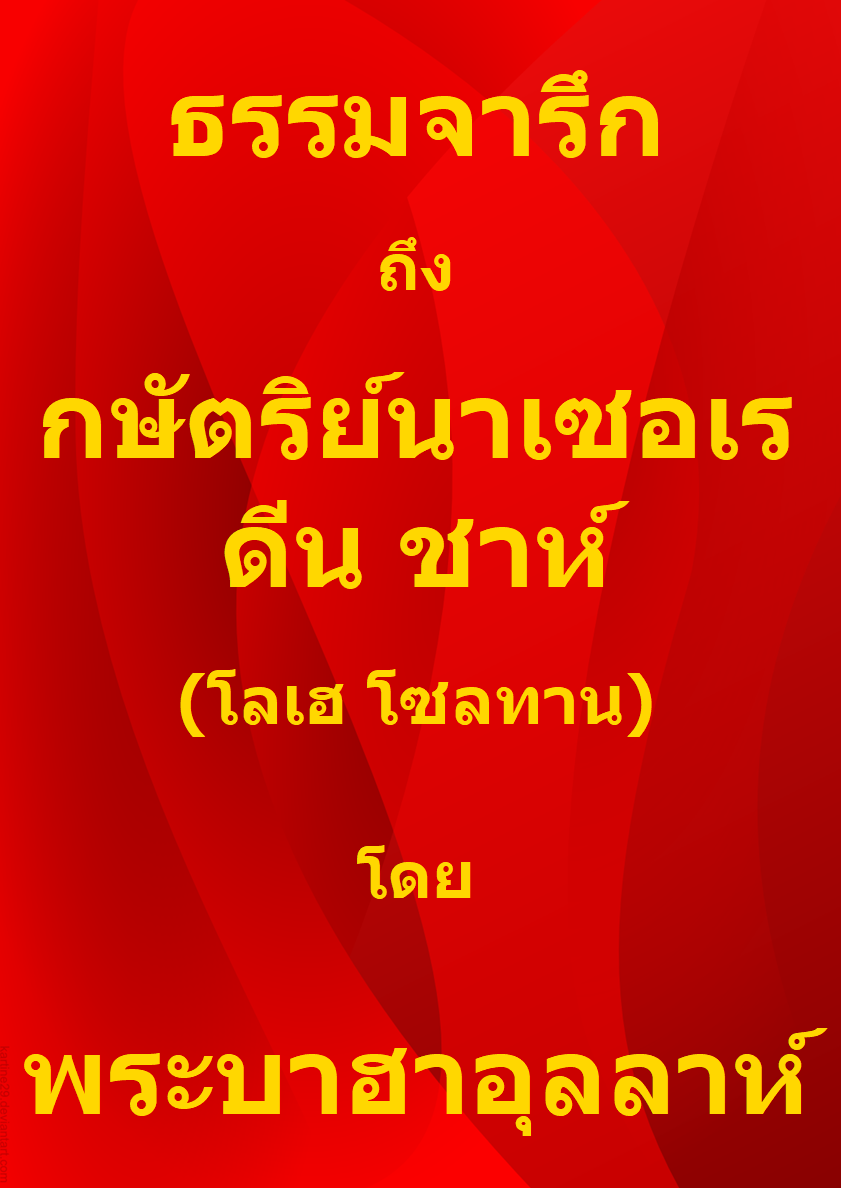 หน้าชื่อเรื่อง
[Title Page]ธรรมจารึกถึง
กษัตริย์นาเซอเร ดีน ชาห์[Tablet to Náṣiri’d-Dín Sháh](โลเฮ โซลทาน)[Lawḥ-i-Sulṭán]โดยพระบาฮาอุลลาห์[Bahá’u’lláh]แปลอย่างไม่เป็นทางการโดยน.พ.ธวัชชัย วิสุทธิมรรค (พฤศจิกายน 2563)[Provisional Translation by Dr. Tawatchai Wisoodthimark (November 2020)]ดาวน์โหลดเวอร์ชันภาษาอังกฤษที่ตรงกับคำแปลภาษาไทยนี้
[Download English version which matches this Thai translation]ดาวน์โหลดเวอร์ชั่นภาษาอังกฤษจากศูนย์กลางบาไฮแห่งโลก
[Download English language version from Bahá'í World Centre]เว็บไซต์อย่างเป็นทางการ
ของชุมชนบาไฮประเทศไทย[Thai Bahá'í Official Website] International Bahá'í Website
in English and other languagesศาสนาบาไฮ[Bahá'í Faith]สารบัญ
[Table of Contents]ธรรมจารึกถึงกษัตริย์นาเซอเร ดีน ชาห์
(โลเฮ โซลทาน)
[Tablet to Náṣiri’d-Dín Sháh (Lawḥ-i-Sulṭán)]1ดูกร  กษัตริย์บนพิภพ!  จงเงี่ยหูฟังเสียงร้องเรียกของข้าทาสนี้ : แท้จริงแล้วเราคือคนรับใช้ที่เชื่อในพระผู้เป็นเจ้าและสัญลักษณ์ของพระองค์  และได้เสียสละตนเองในหนทางของพระองค์  ความวิบัติทั้งหลายที่กลุ้มรุมเราอยู่ตอนนี้ซึ่งไม่เคยมีใครทานรับที่คล้ายกัน  เป็นพยานต่อสิ่งนี้,  พระผู้เป็นนายของเรา  พระผู้ทรงรอบรู้  ให้การยืนยันสัจธรรมของวจนะของเรา  เราไม่ได้เรียกตัวประชาชนมาหาใครนอกจากพระผู้เป็นเจ้า  พระผู้เป็นนายของเจ้า  พระผู้เป็นนายของภพทั้งหลาย  และได้ทนความทุกข์ทรมานอย่างที่ดวงตาของสรรพโลกไม่เคยเห็นเพื่อความรักของพระองค์,  พวกที่ไม่ถูกม่านแห่งความฟุ้งซ่านมายั้บยั้งจากการหันมาหานิมิตที่ประเสริฐสุด  และที่เหนือไปกว่านั้น  พระผู้ซึ่งความรู้เกี่ยวกับทุกสิ่งในธรรมจารึกที่เก็บรักษาไว้อยู่กับพระองค์  ให้การยืนยันสิ่งนี้2เมื่อใดก็ตามที่ก้อนเมฆแห่งความทุกข์ทรมานหลั่งลูกดอกแห่งทุกขเวทนาในหนทางของพระผู้เป็นเจ้า  พระผู้เป็นนายของนามทั้งปวง  เรารีบเข้าไปหาลูกดอกเหล่านั้น  ดังที่ผู้มีใจเป็นธรรมและเห็นแจ้งทุกคนจะเป็นพยาน,  มากมายกี่คืนที่พบว่าสัตว์ป่าทั้งหลายในทุ่งพักผ่อนในที่ซ่อนตัว  และวิหคทั้งหลายบนอากาศนอนอยู่ในรัง  ขณะที่ชายหนุ่มนี้ระโหยอยู่ในโซ่ตรวนโดยไม่มีใครช่วยเหลือ3จงระลึกถึงความปรานีของพระผู้เป็นเจ้าต่อเจ้า  เวลาที่เจ้าถูกคุมขังกับคนอื่นๆ จำนวนหนึ่ง  พระองค์ได้ปลดปล่อยเจ้าและช่วยเหลือเจ้าด้วยกองทัพที่มองเห็นและมองไม่เห็นอย่างไร  จนกระทั่งกษัตริย์ส่งเจ้าไปยังอิรักหลังจากที่เราเปิดเผยให้เขารู้ว่าเจ้าไม่ใช่พวกที่หว่านการปลุกระดม,  พวกที่ไปตามกิเลสที่วิปริตและเลิกกลัวพระผู้เป็นเจ้า  อยู่ในความหลงผิดที่ร้ายแรงจริงๆ,  บรรดาผู้ที่กระจายความวุ่นวายในดินแดน  หลั่งเลือดของมนุษย์  และบริโภคทรัพย์สินของผู้อื่นโดยไม่ชอบด้วยกฎหมาย  แท้จริงแล้วเราหลีกเลี่ยงพวกเขา  และเราวิงวอนพระผู้เป็นเจ้าขอทรงอย่าสัมพันธ์เรากับพวกเขา  ไม่ว่าในโลกนี้หรือโลกหน้า  นอกจากว่าพวกเขาจะสำนักผิดต่อพระองค์,  แท้จริงแล้วในบรรดาผู้ที่แสดงความปรานี  พระองค์คือผู้ทรงปรานีที่สุด4ใครที่หันมาหาพระผู้เป็นเจ้าต้องเด่นต่างจากผู้อื่นด้วยทุกการกระทำของตน  และปฏิบัติตามสิ่งที่บัญชาต่อเขาในคัมภีร์,  ดังนี้เป็นที่โองการไว้ในธรรมจารึกที่แจ่มแจ้ง  อย่างไรก็ตามพวกที่โยนบทบัญญัติของพระผู้เป็นเจ้าทิ้งไปข้างหลัง  และไปตามการเร่งเร้าของกิเลสของตนเอง  แท้จริงแล้วอยู่ในความหลงผิดที่ร้ายแรง5ดูกร  กษัตริย์!  เราบัญชาเจ้าต่อพระผู้เป็นนายของเจ้า  พระผู้ทรงปรานี  ให้แลดูคนรับใช้ทั้งหลายของเจ้าด้วยการแวบมองของดวงตาแห่งความโปรดปรานของเจ้า  ปฏิบัติต่อพวกเขาด้วยความยุติธรรม  เพื่อว่าพระผู้เป็นเจ้าจะปฏิบัติต่อเจ้าด้วยความปรานี,  พระผู้เป็นนายของเจ้าทรงอิทธิฤทธิ์ในการกระทำตามที่พระองค์ปรารถนา  โลกกับความตกต่ำและความรุ่งเรืองในโลกจะมลายไป  และอาณาจักรจะคงอยู่กับพระผู้เป็นเจ้า  พระผู้ทรงประเสริฐสุด  พระผู้ทรงรอบรู้6จงกล่าวว่า : พระองค์ได้จุดตะเกียงแห่งวาจา  และเติมเชื้อไฟให้ตะเกียงนี้ด้วยน้ำมันแห่งอัจฉริยภาพและปัญญา,  พระผู้เป็นนายของเจ้า  พระผู้ทรงปรานี  อยู่สูงเกินกว่าสิ่งใดในจักวาลจะต้านทานศาสนาของพระองค์ได้  พระองค์เปิดเผยสิ่งที่พระองค์ปรารถนาโดยอานุภาพของของอำนาจอธิปไตยของพระองค์  และคุ้มครองสิ่งนั้นด้วยกองทัพทูตสวรรค์ที่พระองค์โปรดปราน  พระองค์อยู่สูงสุดเหนือคนรับใช้ทั้งหลายของพระองค์  และใช้อำนาจปกครองที่ไม่อาจโต้แย้งได้กับสรรพโลกของพระองค์  แท้จริงแล้วพระองค์คือพระผู้ทรงรอบรู้  พระผู้ทรงอัจฉริยภาพ7ดูกร  กษัตริย์!  เราเป็นเพียงมนุษย์เหมือนคนอื่น  ขณะนิทราอยู่บนเก้าอี้นอน  ดูซิ  สายลมของพระผู้ทรงความรุ่งโรจน์โชยมายังเรา  และสอนความรู้เกี่ยวกับทุกสิ่งที่เป็นมาให้แก่เรา  สิ่งนี้มิได้มาจากเรา  แต่มาจากพระผู้เป็นพระผู้ทรงมหิทธานุภาพและพระผู้ทรงรอบรู้  และพระองค์ทรงบัญชาเราให้เปล่งเสียงระหว่างโลกและสวรรค์  และเพราะสิ่งนี้จึงมีสิ่งที่บังเกิดกับเราซึ่งทำให้น้ำตาของทุกคนที่มีปัญญาหลั่งออกมา,  วิชาที่แพร่หลายในหมู่มนุษย์เราหาได้เรียน  โรงเรียนของพวกเขาเราไม่ได้เข้าไป  จงถามถึงเมืองที่เราอยู่อาศัย  เพื่อว่าเจ้าจะได้แน่ใจว่า  เราไม่ได้เป็นพวกที่พูดเท็จ,  นี้คือใบไม้เพียงใบเดียวที่วายุแห่งพระประสงค์ของพระผู้นายของเจ้า  พระผู้ทรงมหิทธานุภาพ  พระผู้เป็นที่สรรเสริญ  ได้พัดให้ขยับ  ใบไม้นี้จะนิ่งได้หรือขณะที่พายุกำลังพัดมา?  ไม่  พระผู้ทรงเป็นนายแห่งพระนามและคุณลักษณะทั้งปวงเป็นพยาน!  พายุพัดใบไม้ไปตามทิศทางของตน,  สิ่งที่ไม่จีรังไม่มีค่าอะไรต่อหน้าพระองค์ผู้เป็นพระผู้ทรงสถิตอยู่ตลอดไป,  คำบัญชาที่บีบบังคับทุกสิ่งของพระองค์มาถึงเรา  และทำให้เรากล่าวสรรเสริญพระองค์ท่ามกลางประชาชนทั้งหมด  ที่จริงแล้วเราเป็นเหมือนคนตายเวลาที่คำบัญชาของพระองค์ถูกเอ่ยออกมา,  พระหัตถ์ของพระประสงค์ของพระผู้เป็นนายของเจ้า  พระผู้ทรงเห็นใจ  พระผู้ทรงปรานี  ได้เปลี่ยนแปลงเรา,  ใครหรือด้วยความสมัครใจสามารถพูดสิ่งที่มวลมนุษย์ทั้งสูงศักดิ์และต่ำต้อยจะคัดค้านตนอย่างแรง?  ไม่มี  พระองค์ผู้ทรงสอนความลึกลับอนันต์ให้แก่ปากกาเป็นพยาน  นอกจากผู้ที่กรุณาธิคุณของพระผู้ทรงมหิทธานุภาพ  พระผู้ทรงอานุภาพสูงสุด  เสริมพลังให้8ปากกาของพระผู้ทรงความสูงส่งที่สุดกล่าวต่อเราว่า : อย่ากลัว  จงเล่าให้ฝ่าบาทกษัตริย์ชาห์ฟังสิ่งที่บังเกิดกับเจ้า  หัวใจของเขาอยู่ระหว่างนิ้วมือของพระผู้เป็นนายของเจ้า  พระผู้เป็นเจ้าแห่งความปรานี  เพื่อว่าดวงอาทิตย์แห่งความยุติธรรมและความอารีจะส่องแสงอยู่บนขอบฟ้าแห่งหัวใจของเขา  ดังนี้โองการถูกส่งลงมาโดยพระองค์ผู้เป็นพระผู้ทรงอัจฉริยภาพ9ดูกร  กษัตริย์  จงมองดูชายหนุ่มนี้ด้วยดวงตาแห่งความยุติธรรม  จากนั้นวินิจฉัยด้วยสัจธรรมเกี่ยวกับสิ่งที่บังเกิดกับพระองค์,  แท้จริงแล้วพระผู้เป็นเจ้าทรงทำให้เจ้าเป็นเงาในหมู่มนุษย์  และเครื่องหมายแห่งอานุภาพของพระองค์สำหรับทุกคนที่อาศัยอยู่บนโลก,  จงวินิจฉัยระหว่างเราและบรรดาผู้ที่ประทุษร้ายเราโดยปราศจากข้อพิสูจน์และคัมภีร์ที่ให้ความสว่าง  พวกที่ล้อมรอบเจ้ารักเจ้าเพื่อเห็นแก่ตัวพวกเขาเอง  ทว่าชายหนุ่มนี้รักเจ้าเพื่อเห็นแก่เจ้า  และไม่ปรารถนาสิ่งใดเว้นแต่จะดึงเจ้าเข้ามาใกล้ที่ประทับแห่งกรุณาธิคุณ  และหันเจ้าเข้าหามือขวาแห่งความยุติธรรม,  พระผู้เป็นนายของเจ้าเป็นพยานต่อสิ่งที่เราประกาศ10ดูกร  กษัตริย์!  หากเจ้าเงี่ยหูฟังเสียงกรีดของปากกาแห่งความรุ่งโรจน์  และเสียงขันของนกพิราบแห่งนิรันดรกาลบนกิ่งไม้ของพฤกษาที่ไม่มีสิ่งใดเหนือกว่า  ที่เอ่ยสรรเสริญพระผู้เป็นเจ้า  พระผู้สร้างนามทั้งปวง  พระผู้สร้างโลกและสวรรค์  เจ้าจะบรรลุถึงสถานะที่เจ้าจะมองไม่เห็นสิ่งใดในสรรพภาวะนอกจากความโชติช่วงของพระผู้เป็นที่บูชา  และจะถือว่าอธิปไตยของเจ้านั้นไร้ค่าที่สุดในสิ่งทั้งหลายที่เจ้าครอบครอง  ละทิ้งอธิปไตยนั้นไว้กับผู้ใดก็ตามที่ต้องการ  และหันหน้ามาสู่ขอบฟ้าที่เรืองด้วยแสงของพระพักตร์ของพระองค์,  เช่นกันเจ้าจะไม่มีวันเต็มใจจะแบกภาระของอาณาจักรนอกจากเพื่อจุดประสงค์ของการช่วยเหลือพระผู้เป็นนายของเจ้า  พระผู้ทรงประเสริฐ  พระผู้ทรงความสูงส่งที่สุด  เมื่อนั้นหมู่เทวัญเบื้องบนจะให้พรเจ้า,  โอ  สถานะที่ประเสริฐสุดนี้ล้ำเลิศเพียงใด  หากเจ้าสามารถขึ้นไปถึงโดยอานุภาพของอธิปไตยอันเป็นที่ยอมรับว่ามาจากพระนามของพระผู้เป็นเจ้า!11ในหมู่ประชาชนมีผู้ที่ปรักปรำว่าชายหนุ่มผู้นี้ไม่มีจุดประสงค์ใดนอกจากจะทำให้ชื่อของตนยืนยง  ขณะที่คนอื่นๆ กล่าวอ้างว่าเขาแสวงหาสิ่งไร้แก่นสารของโลกให้กับตนเอง  ทั้งๆ ที่ตลอดวันทั้งหมดของเรา  เราไม่เคยพบสถานที่ปลอดภัยแม้ขนาดเท่าที่ให้เท้าเกาะ,  ทุกเวลาเราจมอยู่ในมหาสมุทรแห่งความทุกข์ทรมาน  ซึ่งลึกแค่ไหนไม่มีใครหยั่งได้นอกจากพระผู้เป็นเจ้า  ความจริงแล้วพระองค์ตระหนักในสิ่งที่เรากล่าว,  มากมายกี่วันที่บรรดาผู้เป็นที่รักของเรากระวนกระวายใจอย่างหนักเพราะความทุกข์ทรมานของเรา  มากมายกี่คืนที่วงศาคณาญาติของเราร่ำไห้และเศร้าโศกอย่างขมขื่นเพราะเป็นห่วงชีวิตเรา!  และไม่มีใครสามารถปฏิเสธสิ่งนี้ไนอกจากผู้ที่ไร้วาจาสัตย์,  เป็นไปได้หรือที่พระผู้ทรงคาดหวังการเสียชีวิตของตนเองในชั่วขณะใดๆ จะแสวงหาสิ่งไร้แก่นสารทางโลก?  ความนึกคิดของพวกที่พูดไปตามการเร่งเร้าของจิตใจที่แปรปรวน  และร่อนเร่ไปด้วยใจว้าวุ่นในพงร้างแห่งอัตตาและกิเลสช่างแปลกยิ่งเพียงไร!  อีกไม่นานพวกเขาจะถูกเรียกให้มาชี้แจงเหตุผลสำหรับถ้อยคำของพวกเขา  และในวันนั้นพวกเขาจะไม่พบใครที่จะมาเป็นเพื่อนหรือช่วยเหลือ12และในหมู่ประชาชนมีผู้ที่กล่าวอ้างว่าพระองค์ไม่เชื่อในพระผู้เป็นเจ้า  กระนั้นทุกอวัยวะของร่างกายเราให้การยืนยันว่า  ไม่มีพระผู้เป็นเจ้าอื่นใดนอกจากพระองค์  บรรดาพระผู้ซึ่งพระองค์ทรงก่อกำเนิดในสัจธรรม  และส่งไปพร้อมกับการนำทางของพระองค์  คือบรรดาพระผู้สำแดงพระนามที่ล้ำเลิศที่สุดของพระองค์  บรรดาพระผู้เปิดเผยคุณลักษณะอันประเสริฐสุดของพระองค์  บรรดาพระผู้เป็นที่เก็บการเปิดเผยพระธรรมของพระองค์ในอาณาจักรของสรรพโลก  และโดยพวกเขา  ข้อพิสูจน์ของพระผู้เป็นเจ้าถูกทำให้สมบูรณ์สำหรับทุกคนนอกจากพระองค์  ธงแห่งเอกภาพของพระผู้เป็นเจ้าถูกชูขึ้น  เครื่องหมายแห่งความวิสุทธิ์ถูกสำแดงให้เห็นชัด  และวิญญาณทุกดวงพบหนทางไปสู่พระผู้เป็นนายแห่งบัลลังก์เบื้องบน,  เราให้การยืนยันว่า  ไม่มีพระผู้เป็นเจ้าอื่นใดนอกจากพระองค์  พระองค์อยู่ตามลำพังไม่มีใครอื่นนอกจากพระองค์มาชั่วนิจนิรันดร์  และพระองค์จะเป็นอย่างที่เป็นมาชั่วนิรันดร์,  พระผู้ทรงปรานีอยู่สูงเกินกว่าหัวใจของพวกที่ยอมรับพระองค์  จะเข้าใจธรรมชาติที่แท้จริงของพระองค์  เกินกว่าปัญญาของมนุษย์จะหยั่งถึงสาระของพระองค์,  แท้จริงแล้วพระองค์ทรงประเสริฐเหนือปัญญาของผู้ใดนอกจากพระองค์เอง  และวิสุทธิ์เหนือความเข้าใจของคนอื่นทั้งหมดนอกจากพระองค์,  ตั้งแต่นิรันดรกาลพระองค์ไม่ขึ้นกับสรรพโลกทั้งหมด13จงระลึกถึงวันทั้งหลายที่ดวงอาทิตย์แห่งบาสะ   ส่องแสงอยู่บนขอบฟ้าแห่งพระประสงค์ของพระผู้เป็นนายของเจ้า  พระผู้ทรงประเสริฐ  พระผู้ทรงความสูงส่งที่สุด  และระลึกถึงว่านักบวชทั้งหลายของยุคนั้นหันหนีไปจากพระองค์อย่างไร  และผู้มีวิชาทั้งหลายโต้เถียงพระองค์อย่างไร  เพื่อว่าเจ้าจะเข้าใจสิ่งที่ยังถูกปกปิดอยู่หลังม่านแห่งความรุ่งโรจน์ในยุคนี้  สถานการณ์รอบด้านของพระองค์ร้ายแรงอย่างยิ่ง  จนพระองค์ต้องสั่งการสหายทั้งหลายให้แยกย้ายกันไป,  ดังนี้โองการถูกส่งลงมาจากนภาแห่งความรุ่งโรจน์สวรรค์  ยิ่งไปกว่านั้นจงระลึกไว้ว่า  เมื่อหนึ่งในสหายเดียวกันเหล่านี้มาอยู่เบื้องหน้าของกษัตริย์แห่งเอธิโอเปีย  และสวดซูรีห์หนึ่งในคัมภีร์กุรอ่านให้เขาฟัง  เขาประกาศต่อบรรดาผู้ที่ติดตามรับใช้ว่า : “สิ่งนี้ถูกเปิดเผยโดยพระองค์ผู้เป็นพระผู้ทรงรอบรู้และทรงอัจฉริยภาพอย่างแท้จริง  ใครที่ยอมรับสัจธรรมและเชื่อในคำสอนของพระเยซู  ไม่มีทางปฏิเสธสิ่งที่สวดออกมา  แท้จริงแล้วเราเป็นพยานต่อสัจธรรมของซูรีห์นี้  ดังเช่นเราเป็นพยานต่อสัจธรรมของวาทะที่เราครอบครองในคัมภีร์ทั้งหลายของพระผู้เป็นเจ้า  พระผู้ทรงช่วยเหลือในภยันตราย  พระผู้ทรงดำรงอยู่ด้วยตนเอง14ดูกร  กษัตริย์!  เราขอสาบานต่อพระผู้เป็นเจ้า  หากเจ้าเงี่ยหูฟังทำนองเพลงของนกไนติงเกลที่ขับขานอยู่บนกิ่งไม้ลี้ลับด้วยสำเนียงอเนกอนันต์ดังที่บัญชาโดยพระผู้เป็นนายของเจ้า  พระผู้ทรงปรานี  เจ้าจะโยนทิ้งอธิปไตยของเจ้า  และหันหน้ามาสู่สถานที่แห่งความรุ่งโรจน์เหนือธรรมดานี้  สถานะนี้ซึ่งคัมภีร์แห่งอรุโณทัย   ส่องแสงอยู่บนขอบฟ้าของสถานะดังกล่าว  และจะใช้จ่ายทั้งหมดที่เจ้าครอบครองด้วยความกระตือรือร้นที่จะได้สิ่งที่เป็นของพระผู้เป็นเจ้า,  เมื่อนั้นเจ้าจะพบว่าตนเองถูกชูขึ้นมาถึงยอดสุดแห่งความประเสริฐและความรุ่งโรจน์  และถูกยกขึ้นมาสู่จุดสูงสุดของราชศักดาและความไม่ขึ้นกับใคร,  ดังนี้โองการเป็นที่บันทึกไว้ในคัมภีร์แม่บทโดยปากกาของพระผู้ทรงปรานี,  สิ่งที่เป็นของเจ้าวันนี้และคนอื่นจะมาครอบครองพรุ่งนี้  มีประโยชน์อันใด?  จงเลือกสำหรับตัวเจ้าเองในสิ่งที่พระผู้เป็นเจ้าเลือกให้กับผู้ที่พระองค์เลือก  และพระผู้เป็นเจ้าจะให้อธิปไตยที่ทรงอำนาจในอาณาจักรของพระองค์แก่เจ้า,  เราวิงวอนพระผู้เป็นเจ้าขอทรงช่วยเหลือฝ่าบาทให้เงี่ยหูฟังพระวจนะนั้นซึ่งมีรัศมีปกคลุมโลกทั้งหมด  และคุ้มครองเจ้าให้พ้นจากพวกที่หลงไปไกลจากราชสำนักอันเป็นที่สถิตของพระองค์15ข้าแต่พระผู้เป็นนาย  พระผู้เป็นเจ้าของข้าพเจ้า!  ขอความรุ่งโรจน์จงมีแด่พระองค์  ศีรษะมากมายเพียงไรที่ถูกชูสูงขึ้นบนหอกในหนทางของพระองค์  และอกมากมายเพียงไหนที่ตกเป็นเป้าของลูกธนูเพื่อเห็นแก่ความยินดีของพระองค์!  หัวใจมากมายเพียงไรที่ถูกฉีกขาดเพื่อการเชิดชูพระวจนะและการส่งเสริมศาสนาของพระองค์  และดวงตามากมายเพียงไหนที่ร่ำไห้อย่างเจ็บปวดเพราะความรักของพระองค์!  ข้าแต่พระองค์ผู้เป็นกษัตริย์ของกษัตริย์ทั้งหลาย  และเป็นผู้สงสารคนถูกย่ำยี  ข้าพเจ้าวิงวอนพระองค์โดยพระนามอันยิ่งใหญ่ที่สุด  ที่ทรงทำให้เป็นอุทัยสถานแห่งพระนามที่ล้ำเลิศที่สุดทั้งหลายของพระองค์  และอรุโณทัยแห่งคุณลักษณะที่ประเสริฐสุดทั้งหลายของพระองค์  ขอทรงเอาม่านที่อยู่ระหว่างพระองค์และผู้ที่พระองค์สร้างออกไป  และปิดกั้นพวกเขาจากการหันมาหาขอบฟ้าแห่งการเปิดเผยพระธรรมของพระองค์,  ข้าแต่พระผู้เป็นเจ้าของข้าพเจ้า  เช่นนั้นขอทรงดลพวกเขาด้วยพระวจนะที่ประเสริฐสุดของพระองค์  ให้หันจากมือซ้ายแห่งความลืมและหลงเชื่อ  ไปสู่มือขวาแห่งความรู้และความมั่นใจ  เพื่อว่าพวกเขาจะได้รู้สิ่งที่พระองค์ตั้งพระประสงค์ไว้สำหรับพวกเขาโดยความอารีและกรุณาธิคุณของพระองค์  และจะได้หันหน้ามาหาพระองค์ผู้เป็นพระผู้สำแดงศาสนาของพระองค์และพระผู้เปิดเผยเครื่องหมายของพระองค์16ข้าแต่พระผู้เป็นเจ้าของข้าพเจ้า!  พระองค์คือพระผู้ทรงโอบอ้อมอารี  ซึ่งกรุณาธิคุณของพระองค์ไม่รู้สิ้น  ขอทรงอย่ารั้งคนรับใช้ทั้งหลายของพระองค์จากมหาสมุทรที่ยิ่งใหญ่ที่สุด  ที่พระองค์ทำให้เป็นที่เก็บไข่มุกแห่งความรู้และอัจฉริยภาพของพระองค์  หรือหันพวกเขาไปจากประตูรั้วของพระองค์  ที่ทรงเปิดกว้างต่อหน้าทุกคนที่อยู่ในสวรรค์และทุกคนที่อยู่บนโลก,  ข้าแต่พระผู้เป็นนาย!  ขอทรงอย่าปล่อยพวกเขาไว้กับตัวเอง  เพราะพวกเขาไม่เข้าใจ  และหนีไปจากสิ่งที่ดีสำหรับพวกเขายิ่งกว่าทุกสิ่งที่พระองค์สร้างไว้บนพิภพของพระองค์,  ข้าแต่พระผู้เป็นเจ้าของข้าพเจ้า  ขอทรงทอดสายตาแห่งกรุณาธิคุณและความอารีของพระองค์มาแวบมองพวกเขา  และปลดปล่อยพวกเขาจากอัตตาและกิเลส  เพื่อว่าพวกเขาจะได้เข้ามาใกล้ขอบฟ้าที่ประเสริฐสุดของพระองค์  ลิ้มมธุราแห่งการระลึกถึงพระองค์  และปีติต่อขนมปังที่พระองค์ส่งลงมาจากนภาแห่งพระประสงค์และฟากฟ้าแห่งกรุณาธิคุณของพระองค์,  ตั้งแต่นิรันดรกาลความอารีของพระองค์โอบล้อมสรรพโลกทั้งหมด  และความปรานีของพระองค์เหนือกว่าทุกสิ่ง  ไม่มีพระผู้เป็นเจ้าอื่นใดนอกจากพระองค์  พระผู้ทรงอภัยเสมอ  พระผู้ทรงเห็นใจที่สุด17ข้าแต่พระผู้เป็นนาย  พระผู้เป็นเจ้าของข้าพเจ้า!  ขอความสดุดีจงมีแด่พระองค์  พระองค์ทรงรู้ดีว่าหัวใจของข้าพเจ้าหลอมละลายอยู่ในศาสนาของพระองค์  และโลหิตของข้าพเจ้าเดือดอยู่ในเส้นเลือดดำด้วยไฟแห่งความรักของพระองค์  ถึงขนาดว่าทุกหยดนั้นประกาศด้วยลิ้นภายในของตนว่า : “ข้าแต่พระผู้เป็นนายของข้าพเจ้า  พระผู้ทรงความสูงส่งที่สุด  ขอทรงทำให้ข้าพเจ้าหล่นลงมาบนพื้นดินเพื่อเห็นแก่พระองค์  เพื่อว่าสิ่งที่พระองค์ตั้งพระประสงค์ไว้ในธรรมจารึกทั้งหลายของพระองค์จะงอกขึ้นมาจากพื้นดินนั้น  เป็นสิ่งที่ซ่อนเร้นจากสายตาของทุกคนเว้นแต่บรรดาคนรับใช้ที่ได้ลิ้มสายธารใสแห่งความรู้จากมือแห่งกรุณาธิคุณของพระองค์  และดื่มธาราไหลรินแห่งความเข้าใจจากถ้วยแห่งการประทานของพระองค์”18ข้าแต่พระผู้เป็นเจ้าของข้าพเจ้า  พระองค์ทรงรู้ว่าในกิจการทั้งหมดของข้าพเจ้า  ข้าพเจ้าหาทางเชื่อฟังบัญชาของพระองค์เท่านั้น  ในทุกวาทะของข้าพเจ้า  ข้าพเจ้าปรารถนาจะสรรเสริญพระองค์เท่านั้น  และในสิ่งใดก็ตามที่ออกมาจากปากกาของข้าพเจ้า  ข้าพเจ้ามุ่งหวังจะได้ความยินดีของพระองค์และเปิดเผยสิ่งที่พระองค์บัญชาข้าพเจ้าโดยอธิปไตยของพระองค์เท่านั้น19ข้าแต่พระผู้เป็นเจ้าของข้าพเจ้า  พระองค์ทรงเห็นข้าพเจ้าเป็นเช่นคนงุนงงอยู่ในดินแดนของพระองค์  เมื่อใดก็ตามที่ข้าพเจ้ากล่าวถึงสิ่งที่พระองค์บัญชาข้าพเจ้า  บรรดาผู้ที่พระองค์สร้างค่อนแคะข้าพเจ้า  กระนั้นหากข้าพเจ้าละเลยสิ่งที่พระองค์สั่งข้าพเจ้าให้ถือปฏิบัติ  ข้าพเจ้าสมควรได้รับการลงโทษจากความกริ้วโกรธของพระองค์  และถูกพาไกลไปจากทุ่งหญ้าแห่งความใกล้ชิดพระองค์,  ไม่  ความรุ่งโรจน์ของพระองค์เป็นพยาน!  ข้าพเจ้าหันหน้ามาหาความยินดีของพระองค์  และหันหนีจากสิ่งทั้งหลายที่คนรับใช้ทั้งหลายของพระองค์มีใจเสน่หา,  ข้าพเจ้าอ้าแขนรับทุกสิ่งที่อยู่กับพระองค์  และละทิ้งทุกสิ่งที่อาจพาข้าพเจ้าไปจากสถานที่สงบเงียบแห่งความใกล้ชิดพระองค์  และยอดสุดของความรุ่งโรจน์ของพระองค์,  ข้าพเจ้าขอสาบานต่ออำนาจของพระองค์!  ด้วยความรักของพระองค์อยู่ในหัวใจของข้าพเจ้า  ไม่มีสิ่งใดทำให้ข้าพเจ้าตระหนกได้  และในหนทางแห่งความยินดีของพระองค์  ความทุกข์ทรมานทั้งหมดในโลกไม่มีทางทำให้ข้าพเจ้าหวั่นวิตก,  อย่างไรก็ตามทั้งหมดนี้มาจากอานุภาพและอำนาจของพระองค์  ความอารีและกรุณาธิคุณของพระองค์  และไม่ใช่ความคู่ควรของข้าพเจ้าเอง20ข้าแต่พระผู้เป็นเจ้าของข้าพเจ้า  นี้คือสารที่ข้าพเจ้าตั้งใจจะส่งไปยังกษัตริย์  พระองค์ทรงรู้ว่าข้าพเจ้าไม่ต้องการสิ่งใดจากเขา  แต่เขาควรแสดงความยุติธรรมต่อคนรับใช้ทั้งหลายของพระองค์  และยื่นความโปรดปรานของเขาให้แก่ประชาชนในอาณาจักรของพระองค์,  สำหรับข้าพเจ้าเอง  ข้าพเจ้าปรารถนาเฉพาะแต่สิ่งที่พระองค์ปรารถนา  และโดยความช่วยเหลือของพระองค์  ข้าพเจ้าไม่ต้องการสิ่งใดนอกจากสิ่งที่พระองค์ต้องการ,  ดวงวิญญาณที่แสวงหาสิ่งใดจากพระองค์นอกจากพระองค์เองจงเสื่อมสูญ!  ข้าพเจ้าสาบานต่อความรุ่งโรจน์ของพระองค์!  ความยินดีของพระองค์คือปรารถนาสุดใจของข้าพเจ้า  จุดประสงค์ของพระองค์คือความหวังอันสูงสุดของข้าพเจ้า,  ข้าแต่พระผู้เป็นเจ้าของข้าพเจ้า  ขอทรงปรานีผู้ยากไร้นี้ที่เกาะชายเสื้อแห่งความมั่งคั่งของพระองค์  ดวงวิญญาณที่วิงวอนนี้ที่ร้องเรียกพระองค์ว่า “แท้จริงแล้วพระองค์คือพระผู้เป็นนายแห่งอำนาจและความรุ่งโรจน์!”  ข้าแต่พระผู้เป็นเจ้าของข้าพเจ้า  ขอทรงช่วยเหลือฝ่าบาทกษัตริย์ชาห์ให้รักษาบทบัญญัติของพระองค์ในหมู่คนรับใช้ของพระองค์  และสำแดงความยุติธรรมของพระองค์ในหมู่ผู้ที่พระองค์สร้าง  เพื่อว่าเขาจะปฏิบัติต่อประชาชนเหล่านี้ดังที่ที่เขาปฏิบัติต่อผู้อื่น  ความจริงแล้วพระองค์คือพระผู้เป็นเจ้าแห่งอานุภาพ  ความรุ่งโรจน์และอัจฉริยภาพ21โดยการอนุญาตของกษัตริย์แห่งยุค  คนรับใช้นี้เดินทางออกจากทำเนียบแห่งอธิปไตย   ไปยังอิรัก  และอาศัยอยู่ในดินแดนนั้นเป็นเวลาสิบสองปี,  ตลอดวิถีของช่วงเวลานี้  ไม่มีบันทึกเรื่องราวสภาพความเป็นอยู่ของเราเสนอไปยังราชสำนักแห่งที่สถิตของเจ้า  ไม่มีการแสดงตัวแทนของเราต่อมหาอำนาจต่างชาติ,  โดยการวางใจทั้งหมดในพระผู้เป็นเจ้า  เราอาศัยอยู่ในดินแดนนั้นจนกระทั่งมีเจ้าหน้าที่คนหนึ่ง   มายังอิรัก  ผู้ซึ่งเมื่อมาถึงก็ลงมือรังควานคณะผู้ถูกเนรเทศที่น่าสงสารนี้  วันแล้ววันเล่าโดยการยุยงของผู้ที่ดูภายนอกเป็นผู้รู้บางคนและคนอื่นๆ  เขาจะปลุกความยุ่งยากสำหรับคนรับใช้เหล่านี้  ถึงแม้ว่าพวกเขาไม่ได้กระทำสิ่งใดๆ ที่เป็นภัยต่อรัฐและประชาชน  หรือขัดกับกฎเกณฑ์และธรรมเนียมของพลเมืองของอาณาจักร22ด้วยกลัวว่าการกระทำของผู้ละเมิดเหล่านี้จะก่อให้เกิดผลที่ขัดกับการวินิจฉัยที่ประดับโลกของเจ้า  คนรับใช้นี้ได้ส่งบันทึกเรื่องราวโดยย่อเกี่ยวกับเรื่องนี้ไปยังมีร์ซา ซาอิด ข่าน   ที่กระทรวงต่างประเทศ  เพื่อว่าเขาจะได้เสนอไปยังที่สถิตของกษัตริย์  และไม่ว่าเจ้าจะมีโองการอะไรออกมาในเรื่องนี้จะได้เป็นที่เชื่อฟัง  เวลาผ่านไปพักใหญ่และไม่มีโองการออกมา,  ในที่สุดเรื่องทั้งหลายดำเนินไปจนปรากฏรางๆ ว่าการต่อสู้และการหลั่งเลือดจวนจะเกิดขึ้น,  ดังนั้นด้วยความจำเป็นและเพื่อจะคุ้มครองคนรับใช้ทั้งหลายของพระผู้เป็นเจ้า  พวกเขาบางคนยื่นคำขอไปยังผู้ว่าการอิรัก 23หากเจ้าสังเกตเหตุการณ์เหล่านี้ด้วยดวงตาที่เป็นธรรม  จะเป็นที่ชัดเจนและประจักษ์ในกระจกที่เรืองรองแห่งหัวใจของเจ้าว่า  สิ่งที่เกิดขึ้นเป็นเงื่อนที่จำเป็นของสภาพแวดล้อม  และไม่มีทางเลือกอื่นให้เห็น,  ฝ่าบาทเองเป็นพยานว่า  ในเมืองใดก็ตามที่ประชาชนเหล่านี้จำนวนหนึ่งมาอาศัยอยู่  ความไม่เป็นมิตรของเจ้าหน้าที่รัฐบางคนได้จุดเปลวไฟแห่งการต่อสู้และการวิวาท,  อย่างไรก็ตามดวงวิญญาณที่ไม่จีรังนี้ตั้งแต่มาถึงอิรัก  ได้ห้ามทุกคนจากการมีส่วนร่วมในการโต้เถียงและการต่อสู้  พยานของคนรับใช้นี้คือการกระทำของพระองค์  เพราะทุกคนตระหนักดีและจะให้การยืนยันว่า  ถึงแม้ว่าประชาชนจำนวนนี้อาศัยอยู่ในอิรักมากกว่าที่อื่นใด  ก็ไม่มีใครก้าวล่วงขอบเขตของตนหรือละเมิดเพื่อนบ้าน,  โดยการจ้องมองมายังพระผู้เป็นเจ้าและวางใจในพระองค์  บัดนี้ทุกคนได้อาศัยอยู่อย่างสงบมาเป็นเวลาร่วมสิบห้าปีแล้ว  และไม่ว่าอะไรบังเกิดกับพวกเขา  พวกเขาแสดงความอดทนและยอมจำนนต่อพระผู้เป็นเจ้า24หลังจากที่คนรับใช้นี้มาถึงเมืองอเดรียโนเปิ้ล  ประชาชนจากอิรักและจากที่อื่นบางคนสอบถามเกี่ยวกับความหมายของพจน์ “การให้ความช่วยเหลือพระผู้เป็นเจ้า” ที่ถูกกล่าวถึงในคัมภีร์ศักดิ์สิทธิ์ทั้งหลาย,  หลายคำตอบถูกส่งไป  ซึ่งหนึ่งในนั้นถูกอธิบายไว้ในหน้าเหล่านี้  เพื่อจะได้สาธิตอย่างชัดเจนในราชสำนักของเจ้าว่า  คนรับใช้นี้ไม่มีจุดหมายใดในใจนอกจากจะส่งเสริมการปรับปรุงและความผาสุกของโลก,  และหากกรุณาธิคุณสวรรค์บางประการที่พระผู้เป็นเจ้าปรารถนาจะประทานให้แก่เราแม้ว่าเราไม่คู่ควร  ไม่เป็นที่ชัดเจนและแจ่มแจ้ง  อย่างน้อยเท่านี้ก็ชัดเจนและปรากฎชัดว่า  พระองค์ด้วยความปรานีที่เหนือกว่าและกรุณาธิคุณที่ไม่รู้สิ้น  ไม่ได้พรากหัวใจของเราจากเครื่องประดับแห่งการใช้เหตุผล,  วรรคที่ถูกอ้างอิงถึงเกี่ยวกับความหมายของ “การให้ความช่วยเหลือพระผู้เป็นเจ้า” คือดังต่อไปนี้ : พระองค์คือพระผู้เป็นเจ้า  ความรุ่งโรจน์ของพระองค์นั้นประเสริฐ!25เป็นที่ชัดเจนและประจักษ์ว่าพระผู้เป็นเจ้าที่แท้จริงองค์เดียว  ขอความสดุดีจงมีแด่การกล่าวถึงพระองค์!  ทรงความวิสุทธิ์เหนือโลกและทุกสิ่งที่อยู่ในโลก,  เช่นนั้น “การให้ความช่วยเหลือพระผู้เป็นเจ้า” ไม่ได้หมายความว่า  ใครๆ ควรต่อสู้หรือวิวาทกับคนอื่น,  พระผู้เป็นนายสูงสุดผู้ซึ่งทำสิ่งใดก็ตามที่พระองค์ปรารถนา  ทรงมอบหมายอาณาจักรของสรรพโลก  แผ่นดินและทะเล  ไว้ในมือของกษัตริย์ทั้งหลาย  เพราะพวกเขาตามแต่ละระดับขั้นของตน  คือผู้สำแดงอานุภาพสวรรค์ของพระองค์  หากพวกเขาเข้ามาในภายใต้เงาพระผู้เป็นหนึ่งที่แท้จริง  พวกเขาจะได้รับการนับว่าเป็นของพระผู้เป็นเจ้า  และถ้าหากไม่  แท้จริงแล้วพระผู้เป็นนายของเจ้าทรงรู้และสังเกตทุกสิ่ง26สิ่งที่พระผู้เป็นเจ้า  ขอความสดุดีจงมีแด่พระนามของพระองค์  ทรงปรารถนาสำหรับตนเองคือหัวใจของคนรับใช้ทั้งหลายของพระองค์  ซึ่งเป็นคลังแห่งความรักและการระลึกถึงพระองค์  และเป็นที่เก็บความรู้และอัจฉริยภาพของพระองค์,  เป็นความต้องการเสมอมาของกษัตริย์นิรันดร์ที่จะชำระหัวใจของคนรับใช้ทั้งหลายของพระองค์ให้ปลอดจากสิ่งทั้งหลายของโลก  และทุกสิ่งที่เกี่ยวโยงกัน  เพื่อว่าพวกเขาจะถูกทำให้เป็นผู้ที่คู่ควรจะได้รับความอำไพที่โชติช่วงของพระองค์ผู้ทรงเป็นกษัตริย์แห่งนามและคุณลักษณะทั้งหมด,  ดังนั้นคนแปลกหน้าต้องไม่ได้รับการยอมให้เข้ามาในนครแห่งหัวใจ  เพื่อว่าพระผู้เป็นมิตรที่ไม่มีเปรียบปานจะได้เข้ามาในที่พักอาศัยของพระองค์,  นี้หมายถึงความโชติช่วงของนามและคุณลักษณะทั้งหลายของพระองค์  ไม่ใช่สาระที่ประเสริฐของพระองค์  เนื่องด้วยกษัตริย์ผู้ไม่มีที่เสมอนั้นทรงวิสุทธ์เหนือกว่าการขึ้นและลงเสมอมาและตลอดไป27ดังนั้นการให้ความช่วยเหลือพระผู้เป็นเจ้าในยุคนี้  ไม่ใช่และจะไม่มีวันอยู่ที่การวิวาทและการโต้แย้งกับดวงวิญญาณใด  ไม่  แต่สิ่งที่น่าปรารถนากว่าสำหรับพระผู้เป็นเจ้าคือ  หัวใจของมนุษย์ที่ถูกปกครองด้วยกองทัพแห่งอัตตาและกิเลส  ควรถูกพิชิตด้วยดาบแห่งวาทะ  อัจฉริยภาพและความเข้าใจ,  ดังนี้ผู้ที่หาทางช่วยเหลือพระผู้เป็นเจ้า  ก่อนอื่นใดต้องพิชิตนครแห่งหัวใจของตนเองด้วยดาบแห่งความหมายที่ซ่อนเร้นและคำอธิบาย  และพิทักษ์รักษาหัวใจนั้นไม่ให้ระลึกถึงใครนอกจากพระผู้เป็นเจ้า  และเพียงเมื่อนั้นจึงเริ่มต้นพยายามเอาชนะนครแห่งหัวใจของผู้อื่น28ดังกล่าวนี้คือความหมายที่แท้จริงของการช่วยเหลือพระผู้เป็นเจ้า  การปลุกระดมไม่เคยเป็นที่ยินดีสำหรับพระผู้เป็นเจ้า  การกระทำในอดีตของผู้เบาปัญญาบางคนหาได้เป็นที่ยอมรับในสายตาของพระองค์,  จงรู้ไว้ว่าการถูกฆ่าในหนทางแห่งความยินดีของพระองค์  เป็นสิ่งดีกว่าสำหรับเจ้าที่จะฆ่า,  ในยุคนี้ผู้เป็นที่รักยิ่งของพระผู้เป็นนายต้องประพฤติตนท่ามกลางคนรับใช้ของพระองค์อย่างที่  พวกเขาด้วยการกระทำและกรรมดีของตน  จะได้นำทางมวลมนุษย์ไปสู่พิมานของพระผู้ทรงความรุ่งโรจน์29พระผู้ทรงส่องแสงอยู่บนอรุโณทัยแห่งความวิสุทธิ์เป็นพยาน!  มิตรสหายของพระผู้เป็นเจ้าไม่เคยและจะไม่ตั้งความหวังไว้กับโลกและการครอบครองสิ่งทั้งหลายที่ไม่จีรังในโลก  พระผู้เป็นเจ้าที่แท้จริงองค์เดียวทรงถือว่าหัวใจของมนุษย์ทั้งหลายเป็นของพระองค์เสมอ  และเป็นสิ่งที่พระองค์ครอบครองเพียงผู้เดียว  และนี่เช่นกันเป็นเพียงการแสดงความปรานีของพระองค์ที่เหนือกว่าทุกสิ่ง  เพื่อว่าบรรดาผู้ที่เป็นสังขารจะได้รับการชะล้างและวิสุทธิ์ปลอดจากทุกสิ่งที่เกี่ยวโยงกับโลกแห่งธุลี  และจะได้รับอนุญาตให้เข้ามาในอาณาจักรแห่งนิรันดรกาล,  เพราะไม่เช่นนั้นแล้วกษัตริย์อุดมคติในพระองค์เองและโดยพระองค์เอง  ทรงเพียงพอสำหรับพระองค์เองและไม่ขึ้นกับสิ่งทั้งหมด,  ความรักของบรรดาผู้ที่พระองค์สร้างหาได้เป็นประโยชน์ต่อพระองค์  ความประสงค์ร้ายของพวกเขาก็ไม่สามารถทำร้ายพระองค์  ทุกคนกำเนิดมาจากที่พักอาศัยแห่งธุลี  และทุกคนจะกลับไปสู่ธุลี  ขณะที่พระผู้เป็นเจ้าที่แท้จริงองค์เดียวซึ่งโดดเดี่ยวและโดยลำพัง  ทรงประทับอยู่บนบัลลังก์ของพระองค์  เป็นบัลลังก์ที่อยู่สุดเอื้อมของกาลเวลาและสถานที่  วิสุทธิ์เหนือวาทะหรือการแสดงออก  การบอกเป็นนัย  การพรรณนาและการนิยามทั้งหมด  และประเสริฐกว่าความนึกคิดทั้งหมดเกี่ยวกับความตกต่ำและความรุ่งเรือง,  และไม่มีใครรู้สิ่งนี้นอกจากพระองค์และบรรดาผู้ที่ความรู้เกี่ยวกับคัมภีร์อยู่กับพวกเขา,  ไม่มีพระผู้เป็นเจ้านอกจากพระองค์  พระผู้ทรงมหิทธานุภาพ  พระผู้ทรงโอบอ้อมอารี30อย่างไรก็ตามเป็นความจำเป็นที่ความใจบุญของประมุขจะตรวจสอบทุกเรื่องด้วยดวงตาแห่งความยุติธรรมและความปรานี  และไม่พึงพอใจกับคำกล่าวอ้างที่ไม่มีมูลของบางคน,  เราวิงวอนพระผู้เป็นเจ้าขอทรงกรุณาช่วยเหลือกษัตริย์ให้บรรลุสิ่งที่พระองค์ปรารถนา  และแท้จริงแล้วสิ่งที่พระองค์ปรารถนาควรเป็นที่ปรารถนาของภพทั้งปวง31ต่อมาคนรับใช้นี้ถูกเรียกตัวไปยังคอนสแตนติโนเปิ้ล  ที่ซึ่งเราไปถึงกับกลุ่มผู้ถูกเนรเทศที่น่าสงสาร  หลังจากนั้นเราไม่เคยหาทางพบผู้ใดเนื่องด้วยเราไม่มีสิ่งใดจะขอ  และไม่มีจุดมุ่งหมายใดจะบรรลุนอกจากจะสาธิตต่อทุกคนว่า  คนรับใช้นี้ไม่คิดจะทำอันตรายและไม่เคยยุ่งเกี่ยวกับพวกหว่านการปลุกระดม,  พระผู้ดลให้ลิ้นของทุกชีวิตกล่าวคำสรรเสริญพระองค์เป็นพยาน!  แม้ข้อพิจารณาบางอย่างทำให้เป็นเรื่องยากที่จะขอความช่วยเหลือไปยังผู้ใด  มาตรการดังกล่าวดำเนินไปด้วยความจำเป็นเพื่อจะคุ้มครองบางคน  แท้จริงแล้วพระผู้เป็นนายของเรารู้สิ่งที่อยู่ในเรา  และพระองค์เป็นพยานต่อสัจธรรมของสิ่งที่เรากล่าว32กษัตริย์ที่ยุติธรรมคือเงาของพระผู้เป็นเจ้าบนพิภพ  ทุกคนควรแสวงหาร่มไม้ชายคาภายใต้เงาแห่งความยุติธรรม  และพักในร่มเงาแห่งความโปรดปรานของเขา,  นี้ไม่ใช่เรื่องที่มีขอบเขตเจาะจงหรือจำกัด  ที่จำกัดอยู่ที่คนใดคนหนึ่ง  เนื่องด้วยเงาบอกถึงพระองค์ผู้ทรงทอดเงามา,  พระผู้เป็นเจ้า  ขอความสดุดีจงมีแด่การระลึกถึงพระองค์  ทรงเรียกพระองค์เองว่าพระผู้เป็นนายแห่งภพทั้งหลาย  เพราะพระองค์ได้อุ้หล่อเลี้ยงและยังคงหล่อเลี้ยงทุกคน,  เช่นนั้นขอความสดุดีจงมีแด่กรุณาธิคุณของพระองค์ที่มาก่อนสรรพสิ่ง  และความปรานีของพระองค์ที่เหนือกว่าภพทั้งหลาย33เป็นที่ชัดเจนและประจักษ์ว่า  ไม่ว่าศาสนานี้จะถูกมองว่าถูกหรือผิดโดยประชาชน  บรรดาผู้ที่สัมพันธ์กับชื่อของศาสนานี้ได้ยอมรับและอ้าแขนรับว่าเป็นศาสนาที่แท้จริง  และได้ละทิ้งทุกสิ่งที่เป็นของตนด้วยความกระตือรือร้นที่จะได้รับสิ่งที่เป็นของพระผู้เป็นเจ้า,  การที่พวกเขาควรสำแดงการสละในหนทางแห่งความรักของพระผู้ทรงปรานี  ในตัวมันเองนั้นคือพยานที่ซื่อสัตย์และพยานหลักฐานที่จับใจต่อสัจธรรมของความมั่นใจของพวกเขา,  เคยเป็นพยานมาก่อนหรือว่า  ผู้ที่มีวิจารณญาณสมบูรณ์จะเสียสละชีวิตของตนโดยไม่มีเหตุหรือเหตุผล?  และหากบอกเป็นนัยว่าประชาชนเหล่านี้ขาดสติสัมปชัญญะ  นี้ก็ไม่น่าเป็นไปได้อย่างยิ่งเช่นกัน  เนื่องด้วยพฤติกรรมดังกล่าวมิได้ถูกจำกัดอยู่ที่เพียงหนึ่งหรือสองคน  ไม่  คนทุกชนชั้นจำนวนมากมายได้ดื่มธาราที่มีชีวิตแห่งความรู้สวรรค์จนอิ่ม  และด้วยความมัวเมาได้รีบไปยังสนามแห่งการพลีในหนทางของพระผู้เป็นที่รักยิ่งด้วยหัวใจและวิญญาณ34หากดวงวิญญาณเหล่านี้ผู้ซึ่งได้สละทุกสิ่งนอกจากพระผู้เป็นเจ้าเพื่อเห็นแก่พระองค์  ถวายชีวิตและทรัพย์สมบัติของตนในหนทางของพระองค์  ถูกพิจารณาว่าไม่จริง  เช่นนั้นแล้วความจริงที่คนอื่นๆ ยืนยันต่อหน้าเจ้าจะถูกพิสูจน์ด้วยข้อพิสูจน์และพยานหลักฐานใด?  ฮาจี  ซียิด  โมฮัมหมัด   ที่ล่วงลับไป  ขอพระผู้เป็นเจ้าทรงเชิดชูสถานะของเขาและจมเขาลงไปในมหาสมุทรแห่งการอภัยและความปรานีของพระองค์  เขาเป็นหนึ่งในบรรดานักบวชที่มีวิชาที่สุดในวัยเดียวกัน  และเป็นหนึ่งในบรรดาผู้มีจิตศรัทธาและเคร่งศาสนาที่สุดในสมัยของเขา  เขาได้รับการนับถืออย่างสูงถึงขนาดที่คำสรรเสริญเขาอยู่บนทุกลิ้น  และความชอบธรรมและความเคร่งศาสนาของเขาเป็นที่ยอมรับทุกแห่งหน,  กระนั้นเมื่อเกิดการทำศึกกับรัสเซีย   เขาผู้ซึ่งได้ประกาศโองการสงครามศักดิ์สิทธิ์เอง  และได้จากบ้านเกิดกับธงประดับเพื่อระดมพลสนับสนุนความศรัทธาของตน  หลังจากความยุ่งยากของการปะทะกันช่วงสั้นๆ  เขาละทิ้งความดีทั้งหมดที่ตนตั้งใจไว้  และกลับไปยังที่ๆ ตนมา,  ขอให้ม่านถูกยกขึ้น  และสิ่งที่ก่อนนี้ซ่อนเร้นจากสายตาของมนุษย์ถูกแดงให้เห็นชัด!35เป็นเวลากว่ายี่สิบปีประชาชนเหล่านี้ทั้งกลางวันกลางคืนอยู่ภายใต้ความพิโรธที่เดือดดาลของประมุข  และถูกพายุแห่งความไม่พอใจของเขาพัดกระเจิงไปยังอีกดินแดน  เด็กจำนวนมากมายเพียงไรถูกทิ้งให้กำพร้าพ่อ  และพ่อจำนวนมากมายเพียงไหนสูญเสียลูกชาย!  แม่จำนวนมากมายเพียงไรผู้ซึ่งเพราะความกลัวและหวาดหวั่น  ไม่กล้าแสดงความเศร้าโศกต่อลูกที่ถูกฆ่าอย่างเหี้ยมโหด!  คนจำนวนมากมายเพียงไหนที่ครอบครองความมั่งคั่งและความร่ำรวยสุดขีดตอนค่ำ  ได้ร่วงลงมาสู่ความตกต่ำและสิ้นเนื้อประดาตัวตอนเช้า!  ไม่มีดินแดนไหนที่ดินไม่ได้แต้มเลือดของพวกเขา  ไม่มีแผ่นฟ้าใดที่เสียงถอนหายใจของพวกเขาไม่ได้ขึ้นไป,  ตลอดหลายปีลูกดอกแห่งความทุกข์ทรมานได้หลั่งลงมาอย่างไม่หยุดหย่อนจากก้อนเมฆแห่งประกาศิตของพระผู้เป็นเจ้า  กระนั้นแม้ด้วยความหายนะและความทุกข์ทรมานทั้งหมดนี้  เปลวไฟแห่งความรักของพระผู้เป็นเจ้าได้ลุกโพลงอยู่ในหัวใจของพวกเขาถึงขนาดว่า  แม้หากว่าร่างกายของพวกเขาถูกฉีกเป็นชิ้นๆ  พวกเขาก็จะไม่ละทิ้งความรักของตนที่มีต่อพระองค์พระผู้เป็นที่รักยิ่งของภพทั้งหลาย  แต่ด้วยหัวใจและวิญญาณพวกเขาจะยินดีต้อนรับสิ่งใดก็ตามที่อาจบังเกิดกับพวกเขาในหนทางของพระผู้เป็นเจ้า36ดูกร  กษัตริย์!  สายลมแห่งกรุณาธิคุณของพระผู้ทรงปรานีได้เปลี่ยนแปลงคนรับใช้เหล่านี้  และดึงดูดพวกเขาเข้าหาราชสำนักอันวิสุทธิ์ของพระองค์  “พยานของคนรักที่แท้จริงอยู่บนแขนเสื้อของเขา”  กระนั้นก็ตามผู้ที่ดูเหมือนว่ามีวิชาบางคน  ได้ทำให้หัวใจที่เรืองรองของกษัตริย์แห่งยุคกังวลเกี่ยวกับดวงวิญญาณเหล่านี้  ผู้ซึ่งเวียนรอบธรรมวิหารของพระผู้ทรงปรานี  และหาทางเข้าถึงเขตคุ้มครองแห่งความรู้ที่แท้จริง,  ขอให้ความปรารถนาที่ประดับโลกของฝ่าบาทมีโองการให้คนรับใช้นี้ถูกนำไปพบกับเหล่านักบวชแห่งยุคซึ่งหน้า  และแสดงข้อพิสูจน์และพยานหลักฐานต่อหน้าฝ่าบาทกษัตริย์ชาห์!  คนรับใช้นี้พร้อมและตั้งความหวังไว้ในพระผู้เป็นเจ้าว่า  จะมีการเรียกการชุมนุมดังกล่าว  เพื่อว่าความจริงของเรื่องนี้จะเป็นที่ชัดเจนและแจ่มแจ้งต่อหน้าฝ่าบาทกษัตริย์ชาห์!  เช่นนั้นเป็นเรื่องที่เจ้าต้องบัญชา  และเรายืนพร้อมอยู่ต่อหน้าบัลลังก์แห่งอธิปไตยของเจ้า  ดังนั้นจงตัดสินใจสนับสนุนหรือไม่ยอมรับเรา37พระผู้ทรงปรานีกล่าวไว้ในคัมภีร์กุรอ่าน  ซึ่งเป็นพยานหลักฐานสำหรับชนชาติทั้งหมดของโลกว่า : “เช่นนั้นจงปรารถนาความตายหากพวกเจ้าเป็นบุรุษแห่งสัจธรรม”   จงดูซิว่าพระองค์ทรงประกาศความปรารถนาความตายไว้เป็นเกณฑ์การทดสอบความจริงใจอย่างไร!  และในกระจกที่เรืองรองแห่งการวินิจฉัยของเจ้า  เป็นที่ชัดเจนและประจักษ์อย่างไม่มีข้อสงสัยว่า  ประชาชนใดในยุคนี้ได้เลือกที่จะสละชีวิตในหนทางของพระผู้เป็นที่รักยิ่งของภพทั้งหลาย,  ที่จริงแล้วหากมีการเขียนหนังสือสนับสนุนความเชื่อของประชาชนเหล่านี้ด้วยเลือดที่หลั่งในหนทางของพระผู้เป็นเจ้า  ขอความประเสริฐจงมีแด่ความรุ่งโรจน์ของพระองค์  เช่นนั้นหนังสือนับเล่มไม่ถ้วนย่อมปรากฏออกมาแล้วในหมู่มนุษย์ให้ทุกคนได้เห็น38เราจำเป็นต้องถามว่า  เป็นไปได้อย่างไรที่จะตั้งข้อสงสัยประชาชนเหล่านี้  ซึ่งการกระทำของพวกเขาสอดคล้องกับคำพูด  แล้วกลับให้ความน่าเชื่อถือแก่พวกที่ไม่ยอมละทิ้งอำนาจทางโลกนิดหนึ่งในหนทางของพระผู้ไม่ถูกจำกัด?  นักบวชบางคนผู้ซึ่งประกาศว่าคนรับใช้นี้เป็นคนไม่เชื่อศาสนา  ไม่เคยพบกับเราเลย,  แม้ไม่เคยเห็นเราหรือคุ้นเคยกับจุดประสงค์ของเรา  พวกเขากล็พูดไปตามที่ตนประสงค์และกระทำตามที่ตนปรารถนา,  กระนั้นทุกคำกล่าวอ้างจำเป็นต้องมีข้อพิสูจน์  ไม่ใช่มีเพียงถ้อยคำและความเคร่งศาสนาภายนอก39มาถึงตอนนี้  เนื้อหาของหลายวรรคจากคัมภีร์เร้นลับแห่งฟาติเมห์  ขอพระพรของพระผู้เป็นเจ้าสถิตอยู่กับเธอ!  ซึ่งเกี่ยวโยงกับเนื้อเรื่องตอนนี้จะถูกคัดมากล่าวเป็นภาษาเปอร์เซีย  เพื่อว่าบางเรื่องที่ถูกซ่อนเร้นอยู่ก่อนนี้จะถูกเปิดเผยต่อเบื้องหน้าของเจ้า,  ประชาชนที่ถูกตรัสต่อโดยคัมภีร์นี้  ซึ่งปัจจุบันเป็นที่รู้จักกันด้วยชื่อพระวจนะเร้นลับ  คือพวกที่แม้เป็นที่รู้จักกันภายนอกว่ามีวิชาและเคร่งศาสนา  แต่ข้างในใจนั้นเป็นทาสของอัตตาและกิเลส40พระองค์ทรงกล่าวว่า : ดูกร  พวกเจ้าผู้เบาปัญญากระนั้นยังได้ชื่อว่าฉลาด!  ไฉนพวกเจ้าสวมชุดพรางตัวเป็นผู้เลี้ยงแกะ  ในเมื่อในจิตใจนั้นพวกเจ้าได้กลายเป็นสุนัขป่าที่จ้องฝูงแกะของเรา?  พวกเจ้าเป็นเสมือนดวงดาวที่ขึ้นมาก่อนรุ่งอรุณ  และแม้ดูเหมือนว่าสว่างไสวและเรืองรอง  ก็นำผู้เดินทางในนครของเราหลงไปในหนทางนรก41ทำนองเดียวกันพระองค์ทรงกล่าวว่า : ดูกร  พวกเจ้าผู้ดูเหมือนสะอาดบริสุทธิ์แต่ข้างในนั้นสกปรก!  พวกเจ้าเป็นเสมือนน้ำที่ใสแต่ขม  ซึ่งภายนอกดูใสบริสุทธิ์  แต่เมื่อถูกทดสอบโดยผู้วิเคราะห์ทางเคมีจากสวรรค์  ไม่มีแม้แต่หยดเดียวที่ยอมรับได้  ใช่แล้ว  ลำแสงของดวงอาทิตย์ส่องมายังทั้งธุลีและกระจก  แต่แสงสะท้อนนั้นต่างกันดังเช่นดวงดาวต่างจากโลก  ไม่เพียงเท่านั้น  ต่างกันอย่างวัดไม่ได้!42และพระองค์ทรงกล่าวเช่นกันว่า : ดูกร  สาระแห่งกิเลส!  หลายต่อหลายรุ่งอรุณเราหันไปจากอาณาจักรที่ไร้สถานที่มายังที่พักอาศัยของเจ้า  และพบเจ้าอยู่บนเตียงที่สบาย  สาละวนอยู่กับผู้อื่นนอกจากเรา  ครั้นแล้วราวกับการแวบของวิญญาณ  เราได้กลับมายังอาณาจักรแห่งความรุ่งโรจน์สวรรค์  และหาได้เอ่ยถึงสิ่งนั้นต่อกองทัพแห่งความวิสุทธิ์ในสถานที่เงียบสงัดเบื้องบนของเรา43และอีกครั้งหนึ่งพระองค์ทรงกล่าวว่า : ดูกร  ทาสของโลก!  หลายต่อหลายรุ่งอรุณสายลมแห่งความเมตตารักใคร่ของเราโชยมายังเจ้า  และพบเจ้าหลับสนิทอยู่บนเตียงแห่งความไม่เอาใจใส่  เมื่อนั้นด้วยคร่ำครวญต่อสถานการณ์เลวร้ายของเจ้า  สายลมนั้นกลับไปยังที่ที่พัดมา 44ดังนั้นในการใช้ความยุติธรรมของกษัตริย์  ไม่เพียงพอที่จะเงี่ยหูฟังผู้อ้างสิทธิ์เท่านั้น  พระผู้เป็นเจ้ากล่าวไว้ในคัมภีร์กุรอ่านซึ่งเป็นคันชั่งที่ไม่มีผิดพลาดที่แยกความจริงจากความเท็จว่า : “ดูกร  ผู้พวกเจ้าผู้ซึ่งเชื่อ!  หากคนสามานย์คาบข่าวมาบอกเจ้า  จงตรวจข่าวให้แน่  เพื่อมิให้พวกเจ้าทำร้ายผู้อื่นด้วยความเขลา  และเสียใจภายหลังต่อสิ่งที่พวกเจ้าทำไป”   ยิ่งไปกว่านั้นคำสอนศักดิ์สิทธิ์ปรัมปรามีคำตักเตือนว่า : “อย่าเชื่อผู้ที่นำเรื่องมาเล่า”  นักบวชบางคนผู้ซึ่งไม่เคยเห็นเรา  ได้เข้าใจลักษณะของศาสนาของเราผิดๆ,  อย่างไรก็ตามพวกที่ได้พบเราจะให้การยืนยันว่า  คนรับใช้นี้ไม่ได้พูดสิ่งใดนอกจากจะสอดคล้องกับสิ่งที่พระผู้เป็นเจ้าบัญชาไว้ในคัมภีร์  และพระองค์ให้เรียกความสนใจมาที่วจนะท่อนที่วิสุทธิ์นี้  ซึ่งความประเสริฐจงมีแด่พระวจนะของพระองค์ : “พวกเจ้าปฏิเสธความเกี่ยวข้องกับเราเพียงเพราะว่า  เราเชื่อในพระผู้เป็นเจ้า  และสิ่งที่พระองค์ส่งลงมาให้เรา  และสิ่งที่พระองค์ส่งลงมาแต่กาลก่อนหรือ?” 45ดูกร  กษัตริย์แห่งยุค!  ดวงตาของผู้ลี้ภัยเหล่านี้หันมามองและจ้องมาที่ความปรานีของพระผู้ทรงปรานีที่สุด  ไม่มีข้อสงสัยใดๆ ว่า  ความทุกข์ทรมานเหล่านี้จะตามมาด้วยการพลั่งความปรานีสูงสุด  และเคราะห์ร้ายที่น่าสะพรึงกลัวเหล่านี้จะตามมาด้วยความเจริญรุ่งเรืองที่ไหลล้น,  อย่างไรก็ตามเราหวังด้วยความยินดีว่า  ฝ่าบาทกษัตริย์ชาห์จะตรวจสอบเรื่องเหล่านี้ด้วยตัวเอง  และนำความหวังมาสู่หัวใจทั้งหลาย  สิ่งที่เราเสนอไปยังฝ่าบาทที่จริงแล้วก็เพื่อประโยชน์สูงสุดของเจ้า  แท้จริงแล้วพระผู้เป็นเจ้าเป็นพยานที่เพียงพอสำหรับเรา46ข้าแต่พระผู้เป็นนาย  พระผู้เป็นเจ้าของข้าพเจ้า!  ขอความสดุดีจงมีแด่พระองค์  ข้าพเจ้าขอเป็นพยานว่า  ความจริงแล้วหัวใจของกษัตริย์อยู่ระหว่างนิ้วมือแห่งอำนาจของพระองค์,  ข้าแต่พระผู้เป็นเจ้าของข้าพเจ้า  หากเป็นความต้องการของพระองค์  ขอทรงโน้มหัวใจนี้เข้าหากุศลจิตและความปรานี  แท้จริงแล้วพระองค์คือพระผู้ทรงมหิทธานุภาพ  พระผู้ทรงประเสริฐสุด  พระผู้ทรงอารีที่สุด  ไม่มีพระผู้เป็นเจ้าอื่นใดนอกจากพระองค์  พระผู้ทรงความรุ่งโรจน์  พระผู้ซึ่งทุกคนแสวงหาความช่วยเหลือ47เกี่ยวกับเงื่อนไขจำเป็นทั้งหลายสำหรับผู้มีวิชา  พระองค์ทรงกล่าวว่า : “ในหมู่ผู้มีวิชาใครที่พิทักษ์ตนเอง  ปกป้องความศรัทธาของตน  ต่อต้านกิเลสของตน  และเชื่อฟังบัญชาของพระผู้เป็นนายของตน  เป็นหน้าที่ของประชาชนโดยทั่วไปที่จะเอาตามแบบแผนของเขา”   หากกษัตริย์แห่งยุคใคร่ครวญดูวาทะนี้  ซึ่งหลั่งมาจากชิวหาของพระองค์ผู้เป็นอรุโณทัยแห่งการเปิดเผยพระธรรมของพระผู้ทรงปรานี  เขาจะสังเกตเห็นว่า  พวกที่ประดับด้วยคุณลักษณะที่แจกแจงไว้ในคำสอนศักดิ์สิทธิ์ปรัมปรานี้  หายากยิ่งกว่าศิลาที่แปรโลหะเป็นทอง  ดังนั้นใช่ว่าควรจะเชื่อทุกคนที่กล่าวอ้างว่ามีความรู้48เช่นกันเกี่ยวกับนักบวชทั้งหลายของยุคหลัง  พระองค์ทรงกล่าวว่า : “บัณฑิตทั้งหลายของศาสนาในยุคนั้นจะเป็นนักบวชชั่วร้ายที่สุดภายใต้เงาของนภา  การทำอันตรายมาจากพวกเขาและจะกลับไปหาพวกเขา”  และเช่นกันพระองค์ทรงกล่าวว่า : “เมื่อธงแห่งสัจธรรมถูกสำแดงให้เห็นชัด  ประชาชนทั้งโลกตะวันออกและโลกตะวันตกจะสาปแช่งธงนี้”   หากใครโต้แย้งคำสอนปรัมปราเหล่านี้  คนรับใช้นี้รับปากว่าจะพิสูจน์ความเชื่อถือได้ของวาทะดังกล่าว  เนื่องด้วยรายละเอียดของการส่งผ่านกันมาถูกละไว้ ณ ที่นี้เพื่อเห็นแก่ความรวบรัด49บรรดาบัณฑิตที่ได้ดื่มถ้วยน้ำแห่งการละวางอย่างแท้จริง  ไม่เคยมายุ่มย่ามกับคนรับใช้นี้  ดังนี้ตัวอย่างเช่นเชค โมเทดา   ขอพระผู้เป็นเจ้าทรงเชิดชูสถานะของเขาและทำให้เขานอนพักอยู่ภายใต้ร่มไม้แห่งกรุณาธิคุณของพระองค์!  เขาได้แสดงความเมตตาระหว่างที่เราพำนักอยู่ในอิรัก  และไม่เคยพูดถึงศาสนานี้เป็นอย่างอื่นนอกจากที่พระผู้เป็นเจ้าอนุญาต  เราวิงวอนพระผู้เป็นเจ้าขอทรงกรุณาช่วยเหลือทุกคนให้ทำตามพระประสงค์และความยินดีของพระองค์50อย่างไรก็ตามเวลานี้ทุกคนมองไม่เห็นทุกข้อพิจารณาอื่น  และมุ่งมั่นจะประหัตประหารประชาชนเหล่านี้  ดังนี้หากมีการสอบถามบางคนผู้ซึ่งโดยกรุณาธิคุณของพระผู้เป็นนายของตน  นอนพักอยู่ภายใต้เงาแห่งความเมตตาของกษัตริย์  และได้รับความโปรดปรานนับไม่ถ้วนว่า “พวกเจ้าให้การรับใช้อะไรเป็นการตอบแทนความโปรดปรานเหล่านี้ของกษัตริย์?  พวกเจ้าโดยนโยบายที่ฉลาด  ได้ผนวกอาณานิคมไกลออกไปเข้ามาในอาณาจักรหรือไม่?  พวกเจ้าได้ทำอะไรที่จะยังความผาสุกให้แก่ประชาชน  ความเจริญรุ่งเรืองของราชอาณาจักร  และความรุ่งโรจน์ที่ยืนนานของรัฐ?”  พวกเขาจะไม่มีคำตอบอื่นใดนอกจากจะระบุคนกลุ่มหนึ่งต่อหน้าที่สถิตของเจ้าอย่างยุติธรรมหรือหลอกลวงว่าเป็นบาบี  และทำการสังหารหมู่และปล้นสะดมทันที,  ตัวอย่างเช่นในทาบรีซและเมืองแมนสูรียาห์ในอียิปต์  ประชาชนเหล่านี้จำนวนหนึ่งถูกจับไปเรียกค่าไถ่และยึดเงินก้อนใหญ่  กระนั้นไม่เคยมีการทำบันทึกเหตุการณ์ของเรื่องเหล่านี้ในราชสำนักแห่งที่สถิตของเจ้า51เหตุผลที่สิ่งเหล่านี้ทั้งหมดเกิดขึ้นคือ  บรรดาผู้ประหัตประหารซึ่งพบว่าคนที่โชคร้ายเหล่านี้ปราศจากการคุ้มครอง  จึงละทิ้งเรื่องที่มีน้ำหนักกว่าแล้วมัวแต่มารังควานประชาชนที่ถูกบีบคั้นเหล่านี้,  กลุ่มศาสนามากมายและความเชื่อทางศาสนาหลากหลายอาศัยอยู่อย่างสงบภายใต้เงาแห่งอธิปไตยของเจ้า,  ขอให้ประชาชนเหล่านี้ถูกนับรวมกับพวกเขาด้วย  ไม่เพียงเท่านั้น  พวกที่รับใช้กษัตริย์ควรได้แรงบันดาลใจจากจุดมุ่งหมายที่สูงส่งและเจตนาอันประเสริฐ  ถึงขนาดที่จะมุมานะอย่างต่อเนื่อง  เพื่อนำศาสนาทั้งหมดมาอยู่ใต้ร่มไม้ชายคาของเงาของกษัตริย์  และปกครองศาสนาเหล่านี้ด้วยความยุติธรรมที่สมบูรณ์52การบังคับใช้กฎของพระผู้เป็นเจ้ามิใช่สิ่งใดนอกจากความยุติธรรม  และคือบ่อเกิดของความพึงพอใจทั่วหล้า  ไม่เพียงแค่นั้น  บทบัญญัติสวรรค์เป็นเหตุและเครื่องมือเสมอมาและตลอดไปสำหรับการปกปักรักษามนุษยชาติ  ดังที่เป็นพยานโดยวจนะที่ประเสริฐของพระองค์ : “ดูกร  บุรุษแห่งความเห็นแจ้ง! ในการลงโทษพวกเจ้าจะพบชีวิต”   อย่างไรก็ตามเป็นสิ่งไม่เหมาะสมกับความยุติธรรมของฝ่าบาท  ที่ประชาชนทั้งกลุ่มต้องโดนลงโทษจากความพิโรธของเจ้าสำหรับการล่วงเกินของคนๆ เดียว,  พระผู้เป็นเจ้าที่แท้จริงองค์เดียว  ขอความสดุดีจงมีแด่พระนามของพระองค์  ทรงกล่าวว่า : “ไม่มีใครจะแบกภาระของอีกคน”   เป็นที่ชัดเจนและประจักษ์ว่าในทุกชุมชนเสมอมาและตลอดไป  มีคนมีวิชาและคนเขลา  คนมีปัญญาและคนไม่เอาใจใส่  คนเสเพลและคนเคร่งศาสนา,  การที่ผู้มีปัญญาและรู้จักใคร่ครวญจะมากระทำสิ่งที่ชั่วช้า  เป็นเรื่องที่ไม่น่าเป็นไปได้ที่สุด  เนื่องด้วยบุคคลดังกล่าวแสวงหาโลกหรือไม่ก็ละทิ้งโลก,  หากเป็นคนประเภทหลัง  รับประกันได้ว่าเขาจะไม่เคารพสิ่งใดนอกจากพระผู้เป็นเจ้า  และยิ่งไปกว่านั้นความกลัวพระผู้เป็นเจ้าจะยับยั้งเขาจากการกระทำสิ่งที่ไม่ชอบด้วยกฎหมายและน่าตำหนิ,  และหากเป็นคนประเภทแรก  รับประกันได้เช่นกันว่า  เขาจะหลีกเลี่ยงการกระทำที่จะทำให้ประชาชนหมางเมินและตระหนก   และจะทำตัวในลักษณะที่จะได้ความมั่นใจและความไว้วางใจจากพวกเขา,  ดังนั้นเป็นที่ประจักษ์ว่าการกระทำที่น่าตำหนิทั้งหลายมาจากบรรดาผู้ที่โง่เขลาและเบาปัญญาเสมอและจะเป็นเช่นนี้ตลอดไป,  เราวิงวอนพระผู้เป็นเจ้าขอทรงป้องกันคนรับใช้ทั้งหลายของพระองค์จากการหันไปหาใครนอกจากพระองค์  และดึงพวกเขาเข้ามาใกล้ที่สถิตของพระองค์  ความจริงแล้วอำนาจของพระองค์สามารถพอสำหรับทุกสิ่ง53ข้าแต่พระผู้เป็นนาย  พระผู้เป็นเจ้าของข้าพเจ้า!  ขอความสรรเสริญจงมีแด่พระองค์  พระองค์ทรงได้ยินเสียงความเศร้าโศกของข้าพเจ้า  และเห็นสภาพของข้าพเจ้า  ความบีบคั้นและความทุกข์ทรมานของข้าพเจ้า!  พระองค์ทรงรู้ทุกอย่างที่อยู่ในข้าพเจ้า,  หากเสียงร้องเรียกของข้าพเจ้าเปล่งเพื่อเห็นแก่พระองค์เท่านั้น  เพราะฉะนั้นขอทรงดึงหัวใจของบรรดาผู้ที่พระองค์สร้างมายังนภาแห่งความรู้ของพระองค์  และดึงหัวใจของประมุขมายังมือขวาของบัลลังก์แห่งพระนามของพระองค์  พระผู้ทรงปรานี,  ข้าแต่พระผู้เป็นเจ้าของข้าพเจ้า  ดังนั้นขอทรงจัดหาสิ่งค้ำจุนมากมายที่ลงมาจากนภาแห่งความเอื้อเฟื้อและก้อนเมฆแห่งความปรานีของพระองค์  ให้แก่ประมุขส่วนหนึ่ง  เพื่อว่าเขาจะได้ละทิ้งทุกสิ่งของตน  และหันมายังราชสำนักแห่งความโปรดปรานของพระองค์,  ข้าแต่พระผู้เป็นเจ้าของข้าพเจ้า  ขอทรงเกื้อหนุนเขาให้ช่วยเหลือศาสนาและเชิดชูพระวจนะของพระองค์ท่ามกลางผู้ที่พระองค์สร้าง,  ดังนั้นขอทรงทำให้เขาความแข็งแกร่งด้วยกองทัพที่มองเห็นและมองไม่เห็น  เพื่อว่าเขาจะได้กำราบทุกเมืองในนามของพระองค์  และมีอิทธิพลควบคุมทุกคนที่อาศัยอยู่บนโลกด้วยอธิปไตยและอำนาจของพระองค์,  ข้าแต่พระผู้ซึ่งในมือของพระองค์คืออาณาจักรของสรรพโลก!  แท้จริงแล้วพระองค์คือพระผู้ทรงประกาศิตสูงสุดทั้งในทั้งตอนเริ่มต้นและตอนจบ,  ไม่มีพระผู้เป็นเจ้านอกจากพระองค์  พระผู้ทรงอานุภาพสูงสุด  พระผู้ทรงความรุ่งโรจน์  พระผู้ทรงอัจฉริยภาพ54ศาสนาของเราถูกบิดเบือนอย่างทนโท่ต่อที่สถิตของเจ้าถึงขนาดว่า  หากสิ่งที่ไม่เหมาะสมบางอย่างกระทำโดยหนึ่งในประชาชนเหล่านี้  การกระทำนั้นจะถูกพรรณนาว่าถูกเร่งเร้าโดยความเชื่อของพวกเขา,  พระผู้ซึ่งไม่มีพระผู้เป็นเจ้าอื่นใดนอกจากพระองค์เป็นพยาน!  คนรับใช้นี้ไม่เห็นชอบแม้แต่การกระทำที่น่าตำหนิ  และยิ่งไม่เห็นชอบเพียงไหนสำหรับการกระทำที่ถูกห้ามไว้อย่างชัดแจ้งในคัมภีร์ของพระผู้เป็นเจ้า55พระผู้เป็นเจ้าทรงห้ามการดื่มเหล้าองุ่นสำหรับมนุษย์  และข้อห้ามนี้ถูกเปิดเผยและบันทึกไว้ในคัมภีร์ของพระองค์,  ทั้งๆ ที่มีข้อห้ามนี้และข้อเท็จจริงที่ว่า  บรรดาบัณฑิตผู้มีวิชาแห่งยุค  ขอพระผู้เป็นเจ้าทรงเพิ่มจำนวนพวกเขา!  ล้วนห้ามประชาชนไม่ให้กระทำสิ่งที่น่าเวทนาดังกล่าว  ก็ยังมีบางคนที่กระทำอยู่,  อย่างไรก็ตามการลงโทษที่ตามมากับการกระทำนี้ใช้กับผู้กระทำที่ไม่เอาใจใส่เท่านั้น  ขณะที่บรรดาผู้ที่เป็นการสำแดงที่ประเสริฐของความวิสุทธิ์สูงสุดยังคงประเสริฐเหนือและพ้นจากการตำหนิทั้งหมด,  ใช่แล้ว  สรรพโลกทั้งหมดทั้งที่มองเห็นและมองไม่เห็น  เป็นพยานต่อความวิสุทธิ์ของพวกเขา56ใช่แล้ว  คนรับใช้เหล่านี้ถือว่าพระผู้เป็นเจ้าที่แท้จริงองค์เดียวคือ  พระองค์ผู้ซึ่ง “กระทำตามที่พระองค์ประสงค์”  และ “ประกาศิตตามที่พระองค์ปรารถนา”   ดังนี้พวกเขาไม่พิจารณาว่าเป็นไปไม่ได้ที่พระผู้สำแดงเอกภาพของพระองค์จะมาปรากฏในโลกที่ไม่เที่ยงแท้ต่อเนื่องกันไป  หากคนใดถือว่าเป็นอย่างอื่น  เขาจะต่างจากผู้ที่เชื่อว่ามือของพระผู้เป็นเจ้าถูก “ล่ามโซ่”   อย่างไร?  และหากพระผู้เป็นเจ้าที่แท้จริงองค์เดียว  ขอความสดุดีจงมีแด่การกล่าวถึงพระองค์!  ได้รับการพิจารณาอย่างแท้จริงว่าไม่ถูกจำกัด  เช่นนั้นศาสนาใดก็ตามที่กษัตริย์บรมโบราณปรารถนาจะสำแดงจากต้นธารของบัญชาของพระองค์  ทุกคนต้องอ้าแขนรับ,  ไม่มีที่ลี้ภัยสำหรับผู้ใด  และไม่มีเขตคุ้มครองให้รีบไปหานอกจากพระผู้เป็นเจ้า  ไม่มีความคุ้มครองสำหรับวิญญาณใดและไม่มีร่มไม้ชายคาให้แสวงหาเว้นแต่ในพระองค์57เงื่อนไขที่จำเป็นสำหรับใครก็ตามที่เสนอคำกล่าวอ้างคือ  การสนับสนุนคำยืนยันของตนด้วยข้อพิสูจน์และพยานหลักฐานที่ชัดเจน,  เหนือจากนี้แล้วการปฏิเสธของประชาชนไม่ว่าจะมีวิชาหรือโง่เขลา ไม่มีผลอันใดตามมาเสมอมาและตลอดไป,  ศาสนทูตทั้งหลายของพระผู้เป็นเจ้าผู้เป็นไข่มุกในมหาสมุทรแห่งเอกภาพสวรรค์  และเป็นที่เก็บการเปิดเผยพระธรรมสวรรค์  เป็นจุดหมายของการไม่ยอมรับและการปฎิเสธของมนุษย์เสมอมา,  ดังที่พระองค์กล่าวว่า : “แต่ละชาติได้วางอุบายมุ่งร้ายพระผู้นำข่าวของตนเพื่อจะจับกุมพระองค์อย่างรุนแรง  และโต้แย้งด้วยคำพูดไร้สาระเพื่อจะลบล้างสัจธรรม”   และอีกเช่นกัน “ไม่มีพระผู้นำข่าวองค์ใดเสด็จมายังพวกเขา  ที่พวกเขาไม่หัวเราะเยาะพระองค์อย่างดูถูก” 58จงพิจารณายุคศาสนาของพระองค์ผู้เป็นตราประทับของศาสนทูตทั้งหลายและเป็นกษัตริย์ของบรรดาผู้ที่ได้รับเลือก  ขอดวงวิญญาณของมวลมนุษยชาติถูกถวายเพื่อเห็นแก่พระองค์!  หลังจากที่ดวงตะวันแห่งสัจธรรมรุ่งอรุณบนขอบฟ้าของฮีจาซ  ทารุณกรรมนั้นร้ายแรงเพียงไร  ที่บรรดาผู้อรรถาธิบายสนับสนุนความผิดพลาดกระทำต่อพระผู้สำแดงองค์ที่ไม่มีเปรียบปานนั้นของพระผู้ทรงความรุ่งโรจน์!  ดังกล่าวคือความไม่เอาใจใส่ของพวกเขาถึงขนาดว่า  พวกเขาถือว่าความบาดเจ็บทุกอย่างที่กระทำต่อพระผู้ทรงสภาวะศักดิ์สิทธ์นั้น  อยู่ในหมู่การกระทำที่ยิ่งใหญ่ที่สุดทั้งหลาย  และเป็นวิธีการเข้าถึงพระผู้เป็นเจ้า  พระผู้ทรงความสูงส่งที่สุด,  เพราะในช่วงปีต้นๆ ของพันธกิจของพระองค์  เหล่านักบวชในยุคนั้นทั้งคริสเตียนและยิว  หันหนีไปจากดวงตะวันบนนภาแห่งความรุ่งโรจน์  ครั้นแล้วประชาชนทั้งหมดทั้งผู้สูงศักดิ์และต่ำต้อย  ปลุกใจตัวเองเพื่อดับแสงของธรรมาทิตย์นั้นบนขอบฟ้าแห่งความหมายที่ซ่อนเร้น,  ชื่อของนักบวชเหล่านี้ทั้งหมดถูกกล่าวถึงในคัมภีร์ในอดีต  ซึ่งส่วนหนึ่งคือ วับอิบนิ ราฮิบ,  คับอิบนิ อาชราฟ, อับดุลเลาะห์ อิ อูบัย  และคนอื่นๆ ที่คล้ายกัน59ในที่สุดเรื่องทั้งหลายมาถึงจุดที่คนเหล่านี้ปรึกษาหารือกัน  และสมคบกันเพื่อจะหลั่งเลือดบริสุทธิ์ของพระองค์  ดังที่พระผู้เป็นเจ้า  ขอความสดุดีจงมีแด่การกล่าวถึงพระองค์  ทรงกล่าวว่า : “และจงระลึกถึงเวลาที่บรรดาผู้ไม่เชื่อวางแผนร้ายต่อเจ้า  เพื่อว่าพวกเขาจะจับกุมเจ้า  หรือสังหารเจ้า  หรือขับเจ้าออกไป,  ดังนั้นพวกเขาวางแผน  และพระผู้เป็นเจ้าวางแผน  และแท้จริงแล้วพระผู้เป็นเจ้าคือผู้วางแผนที่ดีที่สุด”   และเช่นกันพระองค์ทรงกล่าวว่า : “แต่ถ้าการต่อต้านของพวกเขานั้นร้ายแรงสำหรับเจ้า  หากเจ้าทำได้  จงแสวงหาช่องลงไปใต้พื้นดินหรือบันไดขึ้นไปสู่ท้องฟ้า  แล้วนำเครื่องหมายมายให้พวกเขา  กระนั้นถ้าพระผู้เป็นเจ้าต้องการ  พระองค์สามารถรวบรวมพวกเขามายังการนำทางที่แท้จริง  เช่นนั้นอย่าเป็นพวกที่โง่เขลา”   พระผู้เป็นเจ้าเป็นพยาน!  หัวใจของบรรดาผู้ที่พระองค์โปรดปรานถูกกลืนกินด้วยความมุ่งหมายของวจนะที่วิสุทธิ์สองท่อนนี้  ข้อเท็จจริงที่ได้รับการพิสูจน์และไม่อาจโต้แย้งได้ถูกลืมไป  และในยุคทั้งหลายอดีตหรือในยุคนี้ไม่มีใครหยุดเพื่อใคร่ครวญดูสิ่งทั้งหลายที่เร่งเร้ามนุษย์ให้หันหนีไปจากพระผู้เปิดเผยแสงสว่างของพระผู้เป็นเจ้า ณ เวลาแห่งการสำแดงพวกเขา60ทำนองเดียวกันก่อนการปรากฏของพระผู้เป็นตราประทับของศาสนทูตทั้งหลาย  จงพิจารณาดูพระเยซูบุตรของพระนางแมรี่  เมื่อพระผู้สำแดงองค์ของพระผู้ทรงปรานีนี้เปิดเผยตนเอง  นักบวชทั้งหมดตั้งข้อหาพระผู้เป็นสาระแห่งความศรัทธานี้ว่าไม่เคารพศาสนาและกบฏ  ในที่สุดด้วยการอนุมัติของแอนนาสผู้มีวิชาที่สุดในบรรดานักบวชในยุคของพระองค์  และคายาฟาสพระระดับสูง  ตัวตนที่วิสุทธิ์ของพระองค์ถูกทำให้ทรมานสิ่งที่ปากกาละอายที่จะกล่าวถึงและไม่สามารถพรรณนา  โลกที่กว้างใหญ่ไพศาลไม่สามารถบรรจุพระองค์ไว้ได้อีกต่อไป  จนสุดท้ายแล้วพระผู้เป็นเจ้ายกพระองค์ขึ้นไปสู่สวรรค์61หากให้เรื่องราวที่ละเอียดของศาสนทูตทั้งหมด ณ ที่นี่  เรากลัวว่าจะนำไปสู่ความเหนื่อยอ่อน  โดยเฉพาะอย่างยิ่งบัณฑิตทั้งหลายของโทราห์เก่ากล่าวอย่างแน่ใจว่า  จะไม่มีศาสนทูตอิสระเสด็จมาพร้อมกับกฎใหม่หลังจากพระโมเสส  พวกเขายืนยันว่า  หน่อเนื้อเชื้อไขของครอบครัวของเดวิดจะถูกสำแดงให้เห็นชัด  เขาจะประกาศกฎของโทราห์  และช่วยสถาปนาและบังคับใช้บัญญัติทั้งหลายของโทราห์ทั่วทั้งโลกตะวันออกและตะวันตก62ทำนองเดียวกันสาวกทั้งหลายของกอสเปวถือว่าเป็นไปไม่ได้  ที่พระผู้นำการเปิดเผยพระธรรมครั้งใหม่มา  จะส่องแสงมาจากอรุโณทัยแห่งประสงค์ของพระผู้เป็นเจ้าอีกครั้งหลังจากพระเยซูบุตรของพระนางแมรี่  ขอความสันติสุขจงสถิตอยู่กับพระองค์!  ในการให้หลักฐานสนับสนุนการโต้แย้งนี้  พวกเขาอ้างถึงวาทะท่อนต่อไปนี้จากกอสเปว : “สวรรค์และโลกจะมลายสิ้น  แต่วาทะของบุตรแห่งมนุษย์จะไม่มีวันมลายสิ้น”   พวกเขายืนยันว่าคำสอนและบทบัญญัติทั้งหลายของพระเยซู  ขอสันติสุขสถิตอยู่กับพระองค์!  จะไม่มีวันถูกปรับเปลี่ยน63ตอนหนึ่งในกอสเปว  พระองค์ทรงกล่าวว่า : “เราไปแล้วและจะมาอีก”   เช่นกันในกอสเปวของจอห์นพระองค์ทำนายการมาถึงของพระผู้ปลอบโยน  ผู้ซึ่งที่จะเสด็จมาหลังจากพระองค์   ยิ่งไปกว่านั้นในกอสเปวของลุคมีการกล่าวถึงเครื่องหมายและลางเตือนจำนวนหนึ่ง  อย่างไรก็ตามนักบวชบางคนของศาสนานั้น  ได้ตีความวาทะเหล่านี้ตามความฟุ้งซ่านของตนเอง  และดังนั้นหาได้เข้าใจนัยสำคัญที่แท้จริง64ดูกร  กษัตริย์ชาห์  ขอเจ้าจงอนุญาตเราให้ส่งมาให้เจ้าด้วยสิ่งที่จะทำให้ดวงตาสดใส  ทำให้ดวงวิญญาณมีใจสงบ  และโน้มน้าวทุกคนที่มีใจเป็นธรรมให้เชื่อมั่นว่าความรู้เกี่ยวกับคัมภีร์อยู่กับพระองค์,  บุคคลบางคนซึ่งไม่สามารถตอบข้อคัดค้านที่หยิบยกขึ้นมาโดยปฏิปักษ์ทั้งหลายของตน  กล่าวอ้างว่าโทราห์และกอสเปวถูกเปลี่ยนแปลงเนื้อหา  ทว่าในความเป็นจริงนั้น  การกล่าวถึงถึงการเปลี่ยนแปลงเนื้อหาดังกล่าวเกี่ยวโยงกับบางกรณีที่เฉพาะเจาะจงเท่านั้น   หากมิใช่เพราะการปฏิเสธของพวกเบาปัญญาและการรู้เห็นเป็นใจของเหล่านักบวช  เราคงได้แสดงปาฐกถาที่จะทำให้หัวใจตื่นเต้นและถูกพาไปสู่อาณาจักรที่มีเสียงพึมพำของลมมาให้ได้ยินว่า : “ไม่มีพระผู้เป็นเจ้านอกจากพระองค์!”  อย่างไรก็ตามปัจจุบันนี้เนื่องด้วยฤดูกาลยังสุกงอม  ชิวหาแห่งวาทะของเรายังหยุดนิ่ง  และอมฤตแห่งอรรถาธบายของเรายังถูกปิดผนึก  จนกว่าจะถึงเวลาที่พระผู้เป็นเจ้าจะปรารถนาจะเปิดผนึกด้วยอานุภาพของอำนาจของพระองค์,  แท้จริงแล้วพระองค์คือพระผู้ทรงมหิทธานุภาพ  พระผู้ทรงอานุภาพสูงสุด65ข้าแต่พระผู้เป็นนาย  พระผู้เป็นเจ้าของข้าพเจ้า!  ขอความสรรเสริญจงมีแด่พระองค์  ข้าพเจ้าขอพระองค์ต่อพระนามที่ทรงใช้กำราบทุกคนที่อยู่ในสวรรค์และทุกคนที่อยู่บนโลก  ขอทรงคุ้มครองตะเกียงแห่งศาสนาของพระองค์ภายในครอบแก้วแห่งอำนาจเบ็ดเสร็จและความโปรดปรานที่เหลือล้นของพระองค์  เพื่อมิให้ถูกลมแห่งการปฏิเสธของพวกที่ยังคงไม่เอาใจใส่ความลึกลับของพระนามของพระองค์  พระผู้ไม่ถูกจำกัด,  จากนั้นขอทรงเพิ่มความสว่างไสวของแสงตะเกียงนี้โดยน้ำมันแห่งอัจฉริยภาพของพระองค์,  แท้จริงแล้วพระองค์มีอานุภาพเหนือทุกคนที่อาศัยอยู่บนโลกและในสวรรค์ของพระองค์66ข้าแต่พระผู้เป็นนายของข้าพเจ้า  ข้าพเจ้าวิงวอนพระองค์ต่อพระวจนะที่ประเสริฐสุด  ที่ทำให้ทุกคนที่อยู่ในสวรรค์และบนโลกสยองในหัวใจ  ยกเว้นผู้ที่กำด้ามจับที่แน่นอนของพระองค์ไว้แน่น  ขอทรงอย่าละทิ้งข้าพเจ้าไว้ท่ามกลางผู้ที่พระองค์สร้าง,  เช่นนั้นขอทรงยกข้าพเจ้าขึ้นมาหาพระองค์เอง  ขอทรงดลข้าพเจ้าให้เข้าไปอยู่ภายใต้เงาแห่งความปรานีของพระองค์  และให้ข้าพเจ้าดื่มอมฤตบริสุทธิ์แห่งการบริบาลของพระองค์  เพื่อว่าข้าพเจ้าจะได้อาศัยอยู่ภายในธรรมวิหารแห่งราชศักดิของพระองค์และภายใต้ร่มไม้แห่งความโปรดปรานของพระองค์,  พระองค์ทรงอิทธิฤทธิ์ในการกระทำสิ่งที่ทำให้พระองค์ยินดี  แท้จริงแล้วพระองค์คือพระผู้ทรงช่วยเหลือในภยันตราย  พระผู้ทรงดำรงอยู่ด้วยตนเอง67ดูกร  กษัตริย์!  ตะเกียงแห่งความเป็นธรรมทั้งหลายถูกดับแล้ว  และไฟแห่งการใช้อำนาจบาตรใหญ่ลุกโพลงอยู่รอบด้าน  ถึงขนาดว่าประชาชนของเราถูกนำตัวในฐานะเชลยจากซาวระ   ไปยังโมซูล  ซึ่งรู้จักกันว่าฮัสบา  นี้ไม่ใช่การทำร้ายที่รุนแรงครั้งแรกที่ทนทรมานในหนทางของพระผู้เป็นเจ้า,  เป็นความเหมาะสมที่ทุกคนจะพิจารณาและระลึกถึงสิ่งที่บังเกิดกับวงศาคณาญาติของพระโมฮัมหมัด  เมื่อประชาชนจับพวกเขาเป็นเชลยและนำพวกเขาไปยังดามาสกัส  ซึ่งรู้จักกันว่าเฟย์ฮะ,  หนึ่งในนั้นคือเจ้าชายของพวกเขาซึ่งบูชาพระผู้เป็นเจ้า  และเป็นหลักสำหรับพวกที่เข้ามาใกล้พระองค์  เป็นที่คุ้มภัยสำหรับพวกที่ปรารถนาที่สถิตของพระองค์  ขอชีวิตของคนอื่นทั้งหมดเป็นพลีเพื่อเขา! 68พวกเขาถูกถามว่า : “พวกเจ้าเป็นคณะของพวกที่ถอนตัวออกไปหรือ?”   เขาตอบว่า “ไม่  พระผู้เป็นนายผู้ทรงมหิทธานุภาพเป็นพยาน  เราเป็นเพียงคนรับใช้ที่เชื่อในพระผู้เป็นเจ้าและวจนะของพระองค์,  โดยพวกเราใบหน้าแห่งความศรัทธายิ้มด้วยความเบิกบาน  โดยพวกเราเครื่องหมายของพระผู้ทรงปรานีส่องแสงออกมา,  เมื่อกล่าวถึงนามของพวกเรา  ทะเลทรายแห่งบาสะ  ไหลล้นไปด้วยน้ำ  และความมืดที่แยกระหว่างโลกและสวรรค์ถูกปัดเป่า”69พวกเขาถูกถามว่า “พวกเจ้าห้ามสิ่งที่พระผู้เป็นเจ้าทำให้ชอบด้วยกฎหมาย  หรืออนุญาตสิ่งที่พระองค์ห้ามหรือ?”  เขาตอบว่า “เราคือพวกแรกที่ปฏิบัติตามบัญญัติสวรรค์  เราคือรากและจุดกำเนิดของศาสนาของพระองค์  คือจุดเริ่มต้นของความดีทั้งปวงและจุดหมายของความดี  เราคือเครื่องหมายของพระผู้ทรงดำรงอยู่ก่อนยุคสมัย  และบ่อเกิดแห่งการระลึกถึงพระองค์ในหมู่ชาติทั้งหลาย”70พวกเขาถูกถามว่า : “พวกเจ้าละทิ้งคัมภีร์กุรอ่านงั้นหรือ?”  เขาตอบว่า “พระผู้ทรงปรานีเปิดเผยคัมภีร์นี้ในบ้านของเรา  เราคือสายลมของพระผู้ทรงความรุ่งโรจน์ท่ามกลางสรรพโลกของพระองค์  เราคือสายธารที่แยกออกมาจากมหาสมุทรที่ยิ่งใหญ่ที่สุด  ซึ่งโดยมหาสมุทรนี้พระผู้เป็นเจ้าได้ฟื้นชีวิตของโลก  และพระองค์จะฟื้นชีวิตของโลกอีกหลังจากที่โลกตายไป,  โดยเราเครื่องหมายทั้งหลายของพระองค์แพร่กระจายไป  ข้อพิสูจน์ของพระองค์ถูกเปิดเผย  และสัญลักษณ์ทั้งหลายของพระองค์ถูกแย้มออกมา,  ความรู้เกี่ยวกับความหมายที่ซ่อนเร้นและความลึกลับที่ไม่ได้บอกของพระองค์อยู่กับเรา71พวกเขาถูกถามว่า “พวกเจ้าถูกลงโทษเพราะความผิดใด?”  เขาตอบว่า “เพราะความรักของเราที่มีต่อพระผู้เป็นเจ้า  และการปล่อยวางของเราจากสิ่งอื่นใดนอกจากพระองค์”72เราไม่ได้เล่าตรงตามทุกถ้อยคำของเขา  ขอสันติสุขจงมีแด่เขา  แต่เราสื่อละอองน้ำจากมหาสมุทรแห่งชีวิตนิรันดร์ที่ถนอมไว้ในถ้อยคำเหล่านั้น  เพื่อว่าพวกที่เงี่ยหูฟังจะถูกกระตุ้นและตระหนักในสิ่งที่บังเกิดกับบรรดาผู้เป็นที่ไว้วางใจของพระผู้เป็นเจ้าโดยน้ำมือของประชาชนที่หลงทางและดื้อดัน,  เราเห็นประชาชนในยุคนี้ตำหนิผู้กดขี่ทั้งหลายในยุคก่อนๆ  ทว่าพวกเขาเองกลับกระทำความผิดที่ร้ายแรงยิ่งกว่าแต่หารู้ไม่73พระผู้เป็นเจ้าเป็นพยานให้เราว่า  จุดประสงค์ของเรามิใช่จะยั่วยุการปลุกระดม  แต่จะชำระคนรับใช้ทั้งหลายของพระองค์ให้ปลอดจากสิ่งใดก็ตามที่ขัดขวางพวกเขาจากการเข้ามาใกล้พระองค์  พระผู้เป็นนายของวันแห่งการคิดบัญชี,  ขณะที่เราหลับอยู่บนเก้าอี้นอน  ดูซิ  สายลมของพระผู้เป็นนายของเรา  พระผู้ทรงปรานี  พัดมายังเรา  ปลุกเราให้ตื่นจากการหลับ  และสั่งให้เราเปล่งเสียงระหว่างโลกและสวรรค์  สิ่งนี้มิได้มาจากเรา  แต่มาจากพระผู้เป็นเจ้า,  บรรดาผู้อยู่อาศัยในอาณาจักรของพระองค์  และบรรดาผู้มีถิ่นที่อยู่ในเมืองแห่งความรุ่งโรจน์ที่ไม่มีเลือนของพระองค์  ให้การยืนยันสิ่งนี้,  พระองค์ผู้เป็นสัจธรรมเป็นพยาน!  เราไม่กลัวความทุกข์ทรมานในหนทางของพระองค์  หรือความเดือดร้อนใดๆ ในความรักของเราที่มีต่อพระองค์และในหนทางแห่งความยินดีของพระองค์,  แท้จริงแล้วพระผู้เป็นเจ้าทรงทำให้เคราะห์ร้ายเป็นหยดน้ำค้างยามเช้าบนทุ่งเขียวเลี้ยงสัตว์ของพระองค์  และเป็นไส้ตะเกียงของพระองค์ที่ให้ความสว่างแก่โลกและสวรรค์74ความมั่งคั่งของมนุษย์จะคงอยู่ชั่วนิรันดร์  หรือคุ้มครองเขาให้พ้นจากพระองค์ผู้ซึ่งอีกไม่นานจะคว้าผมปรกหน้าผากของเขาหรือ?  จงจ้องดูบรรดาผู้ที่นอนหลับอยู่ภายใต้หินปากหลุมศพและในอ้อมอกของพื้นดิน  ใครเคยสามารถแยกกระโหลกผุกร่อนของประมุขจากกระดูกผุกร่อนของข้าแผ่นดิน?  ไม่  พระองค์ผู้เป็นกษัตริย์ของกษัตริย์เป็นพยาน!  ใครสามารถเห็นนายต่างจากจากข้าทาส  หรือเห็นผู้ที่เสวยสุขบนความมั่งคั่งร่ำรวยต่างจากพวกที่ไม่มีรองเท้าหรือเสื่อ?  พระผู้เป็นเจ้าเป็นพยาน!  ความต่างจากกันทุกอย่างถูกลบออก  นอกจากสำหรับผู้ที่สนับสนุนความถูกต้องและผู้ที่ปกครองด้วยความยุติธรรม75บรรดาผู้มีวิชา  นักบวชและผู้ปกครองทั้งหลายในอดีตไปไหนแล้ว?  อะไรเกิดขึ้นกับการมองที่แยกแยะ  ความเข้าใจที่หลักแหลม  การเห็นแจ้งที่ล้ำลึก  และคำวินิจฉัยที่ฉลาดสุขุมของพวกเขา?  หีบสมบัติที่ซ่อนไว้ของพวกเขา  เครื่องประดับที่พวกเขาโอ้อวด  เก้าอี้นอนเคลือบทอง  พรมและเบาะของพวกเขาที่กระจัดกระจายไว้อยู่ที่ไหน?  คนรุ่นพวกเขาไปแล้วชั่วนิรันดร์!  ทุกคนล้วนเสื่อมสูญ  และโดยประกาศิตของพระผู้เป็นเจ้า  ไม่มีอะไรของพวกเขาเหลืออยู่นอกจากธุลีที่กระจัดกระจาย  ความมั่งคั่งที่พวกเขารวบรวมไว้ไม่เหลือหลอ  คลังที่พวกเขากักตุนไว้อันตรธานไป  ทรัพย์ที่พวกเขาปกปิดไว้ถูกใช้ไปอย่างหมดเปลือง,  ไม่มีอะไรให้เห็นตอนนี้นอกจากสถานที่ที่พวกเขาเคยไปบ่อยถูกละทิ้ง  สถานที่อาศัยที่ไร้หลังคาของพวกเขา  ลำต้นของต้นไม้ของพวกเขาที่ถูกถอนราก  และความอำไพของพวกเขาที่เลือนหายไป,  ไม่มีผู้ที่เห็นแจ้งคนใดจะยอมให้ความมั่งคั่งมาเบนการจ้องมองของตนไปจากวัตถุประสงค์สุดท้าย  ไม่มีผู้มีปัญญาคนใดจะยอมให้ความร่ำรวยมารั้งตนจากการหันมาหาพระองค์ผู้เป็นพระผู้ทรงครอบครองทุกสิ่ง  พระผู้ทรงความสูงส่งที่สุด76ผู้ที่มีอำนาจปกครองทุกสิ่งที่อยู่ภายใต้แสงตะวัน  ผู้ซึ่งใช้ชีวิตอย่างฟุ่มเฟือยบนพิภพ  แสวงหาความหรูหราของโลกและทุกสิ่งที่ถูกสร้างขึ้นมาบนโลก  ตอนนี้อยู่ที่ไหน?  ผู้บัญชาการกองทหารผิวดำและผู้ชูธงทองอยู่หนใด?  ผู้ปกครองซาวระและทรราชแห่งเฟย์ฮะอยู่แห่งใด?   บรรดาผู้ที่ขุมทรัพย์ทั้งหลายบนพิภพหดตัวด้วยความละอายต่อหน้าความเผื่อแผ่ของพวกเขา  และมหาสมุทรอับอายต่อความเอื้อเฟื้อและความใจกว้างของพวกเขา  อยู่ที่ไหน?  ผู้ที่เหยียดแขนออกมาก่อกบฏและใช้มือต่อต้านพระผู้ทรงปรานี  อยู่ที่ใด?77บรรดาผู้ที่แสวงหาความเพลิดเพลินทางโลกและผลที่เกิดจากตัณหา  อยู่ที่ไหน?  บรรดาหญิงงามและหน้าตาดีของพวกเขาหนีไปไหน?  กิ่งไม้ที่แกว่งไปมาของพวกเขา  กิ่งใหญ่ที่แผ่ออกของพวกเขา  คฤหาสถ์ที่สูงตระหง่านของพวกเขา  สวนไม้เลื้อยของพวกเขาอยู่หนใด?  ไหนล่ะความปีติต่อสวนเหล่านี้ซึ่งมีพื้นดินที่งดงาม  สายลมที่อ่อนละมุน  ลำธารไหลซ่า  ลมพัดต้นไม้  นกเขาขันและเสียงใบไม้กรอบแกรบ?  ยามเช้าที่สว่างไสวและใบหน้าที่ยิ้มแย้มแจ่มใสของพวกเขา  ตอนนี้อยู่ที่ไหน?  อนิจจาสำหรับพวกเขา!  ทุกคนเสื่อมสูญและไปพักอยู่ภายใต้ชายคาของธุลี  ไม่มีใครได้ยินชื่อหรือการกล่าวถึงพวกเขา  ไม่มีใครรู้เกี่ยวกับกิจการของพวกเขา  ไม่มีเครื่องหมายใดของพวกเขาเหลืออยู่78อะไรกัน!  เช่นนั้นประชาชนจะโต้แย้งสิ่งที่ตนเองเป็นพยานหรือ?  พวกเขาจะปฏิเสธสิ่งที่ตนรู้ว่าเป็นความจริงหรือ?  เราไม่รู้ว่าในพงร้างอะไรที่พวกเขาเตร่ไป!  พวกเขาไม่เห็นหรือว่าพวกเขาได้ออกเดินทางที่ไม่มีการกลับมา?  อีกนานเท่าไรพวกเขาจะเร่ร่อนจากภูเขาไปยังหุบเขา  จากหุบผาไปสู่เนินเขา?  “เวลายังมาไม่ถึงหรือสำหรับผู้ที่เชื่อที่จะถ่อมตัวด้วยหัวใจต่อการกล่าวถึงพระผู้เป็นเจ้า?”   พระพรจงมีแด่ผู้ที่ได้กล่าวหรือตอนนี้จะกล่าวว่า “ใช่แล้ว  พระผู้เป็นนายของข้าพเจ้าเป็นพยาน!  เวลามาถึงแล้วและเสียงบอกชั่วโมงดังขึ้นแล้ว!”  และผู้ซึ่งหลังจากนั้นจะปล่อยวางจากทุกอย่างที่เป็นมา  และส่งมอบตัวเองทั้งหมดให้กับพระองค์ผู้เป็นพระผู้ทรงครอบครองจักรวาลและพระผู้เป็นนายของสรรพโลก79และกระนั้นมีความหวังอะไร!  เพราะไม่มีอะไรให้เก็บเกี่ยวนอกจากสิ่งที่ได้หว่านไว้  ไม่มีอะไรให้หยิบขึ้นมานอกจากสิ่งที่วางลงไป   เว้นแต่โดยกรุณาธิคุณและการประทานของพระผู้เป็นนาย,  โลกเคยตั้งครรภ์ผู้ที่ม่านแห่งความรุ่งโรจน์จะไม่ขวางไม่ให้ขึ้นไปสู่อาณาจักรของพระผู้เป็นนายของเขา  พระผู้ทรงความรุ่งโรจน์  พระผู้ทรงความสูงส่งที่สุด  หรือ?  อยู่ที่เราหรือยังที่จะกระทำสิ่งที่จะปัดเป่าทุกขเวทนาของเรา  และพาเราเข้าไปใกล้พระองค์ผู้เป็นเหตุของเหตุทั้งหลาย?  เราวิงวอนพระผู้เป็นเจ้าขอทรงปฏิบัติต่อเราตามความอารีของพระองค์  ไม่ใช่ตามความยุติธรรมของพระองค์  และขอทรงให้เราได้เป็นพวกที่หันหน้าไปหาพระผู้เป็นนายของตน  และตัดขาดจากสิ่งอื่นทั้งหมด80ดูกร  กษัตริย์ชาห์  เราได้เห็นสิ่งที่ดวงตาไม่เคยเห็นหรือหูเคยได้ยินในหนทางของพระผู้เป็นเจ้า,  บรรดาผู้ที่รู้จักมักคุ้นกับเราได้ปฏิเสธเรา  และเส้นทางของเราแคบลง  น้ำพุแห่งความผาสุกเหือดแห้ง  และซุ้มไม้แห่งความผ่อนคลายเหี่ยวเฉา  ความทุกข์ทรมานมากมายเพียงไรได้หลั่งมาและในไม่ช้าจะหลั่งลงมายังเรา!  เราคืบหน้าไปด้วยใบหน้าหันไปหาพระผู้ทรงมหิทธานุภาพ  พระผู้ทรงโอบอ้อมอารี  ขณะที่งูร้ายเลื้อยอยู่ข้างหลังเรา,  ดวงตาของเราหลั่งน้ำตาจนเตียงของเราเปียกชุ่ม81อย่างไรก็ตามเราหาได้เสียใจต่อตัวเราเอง  พระผู้เป็นเจ้าเป็นพยาน!  ศีรษะของเราปรารถนาหอกเพราะความรักที่มีต่อพระผู้เป็นนายของตน  เราไม่เคยเดินผ่านต้นไม้แต่หัวใจของเรากล่าวต่อต้นไม้ว่า : “โอ  ขอให้เจ้าถูกตัดในนามของเรา  และร่างกายของเราถูกตรึงไม้กางเขนบนเจ้าในหนทางของพระผู้เป็นนายของเรา!”  เพราะเราเห็นประชาชนกำลังเร่ร่อนอย่างกระวนกระวาย  ขาดสติเพราะความมึนเมา,  พวกเขายกกิเลสไว้สูงและตั้งพระผู้เป็นเจ้าไว้ต่ำ  เราคิดว่า  พวกเขาเอาศาสนาของพระองค์ไว้ล้อเลียน  และถือว่าศาสนาเป็นการละเล่นและงานอดิเรก  โดยเชื่ออยู่ตลอดเวลาว่าพวกเขาทำดีแล้ว  และอาศัยอย่างอุ่นใจอยู่ในปราสาทแห่งความปลอดภัย,  กระนั้นก็ตามเรื่องนี้หาได้เป็นดังที่พวกเขานึกคิดอย่างบ้องตื้น : พรุ่งนี้พวกเขาจะได้เห็นสิ่งที่วันนี้ตนปฏิเสธเป็นปกติ!82อีกไม่นานบรรดาผู้อธิบายสนับสนุนความมั่งคั่งและอำนาจจะเนรเทศเราจากดินแดนอเดรียโนเปิ้ลไปยังเมืองอัคคา,  ตามที่พวกเขากล่าวกัน  อัคคาเป็นเมืองที่ร้างชีวิตที่สุดในโลก  มีลักษณะปรากฏที่ไม่น่าดูที่สุด  มีภูมิอากาศที่น่าสะอิดสะเอียนที่สุด  มีน้ำที่เหม็นเน่าที่สุด  ราวกับว่าอัคคาเป็นมหานครของนกเค้าแม้ว  ภายในอาณาบริเวณของเมืองนี้ไม่มีอะไรให้ได้ยินนอกจากความกังวาลของเสียงร้องของเมือง  พวกเขาหมายมั่นจะคุมขังชายหนุ่มนี้ภายในนั้น  ปิดประตูแห่งความผ่อนคลายและความสบายใส่หน้าเรา  และไม่ให้เราได้รับประโยชน์ทางโลกใดๆ ตลอดวันเวลาที่เหลือของเรา83พระผู้เป็นเจ้าเป็นพยาน!  แม้ว่าความเหนื่อยล้าทำให้เราลุกไม่ขึ้นและความหิวกลืนกินเรา  และโขดหินเปลือยคือเตียงของเรา  และเพื่อนของเราคือสัตว์ป่าในทุ่ง,  เราจะไม่บ่น  แต่จะทนด้วยความอดทน  ดังที่พวกที่ได้รับการประสาทด้วยความไม่ผันแปรและความมั่นคงได้ทนด้วยความอดทนโดยอานุภาพของพระผู้เป็นเจ้า  พระผู้ทรงเป็นกษัตริย์นิรันดร์และพระผู้สร้างชาติทั้งหลาย  และจะขอบคุณพระผู้เป็นเจ้าในทุกสภาพการณ์,  โดยการถูกจองจำนี้เราอธิษฐานด้วยความอารีของพระองค์  ขอความประเสริฐจงมีแด่พระองค์  ขอทรงปลดโซ่ตรวนจากคอของมนุษย์ทั้งหลาย  และดลให้พวกเขาหันใบหน้าที่จริงใจมายังพระพักตร์ของพระองค์  ผู้เป็นพระผู้ทรงอำนาจ  พระผู้ทรงอารี,  พระองค์พร้อมที่จะตอบใครก็ตามที่ขอพระองค์  และทรงอยู่ใกล้กับผู้ที่มีจิตสัมผัสกับพระองค์,  เราขอวิงวอนพระองค์เพิ่มเติม  ขอทรงทำให้ความทุกข์ทรมานที่มืดมนนี้เป็นโล่สำหรับวิหารแห่งศาสนาของพระองค์  และคุ้มครองศาสนานี้จากการโจมตีของดาบที่คมและกริชปลายแหลม,  เคราะห์ร้ายก่อให้เกิดการเชิดชูศาสนาและการสดุดีพระนามของพระองค์เสมอ,  ดังกล่าวคือวิธีที่พระผู้เป็นเจ้าทำให้บังเกิดผลในศตวรรษและยุคทั้งหลายในอดีต  สิ่งที่ประชาชนไม่เข้าใจในตอนนี้  อีกไม่นานพวกเขาจะค้นพบ  ในวันนั้นเมื่อม้าของพวกเขาจะสะดุด  เสื้อผ้าอาภรณ์ที่งดงามของพวกเขาจะถูกพับเก็บ  ใบมีดของพวกเขาจะทื่อ  และเท้าของพวกเขาจะก้าวไม่มั่นคง84เราไม่รู้ว่าอีกนานเท่าไรพวกเขาจะควบม้าแห่งอัตตาและกิเลส  และท่องไปในพงร้างแห่งความผิดพลาดและไม่เอาใจใส่!  ความโอ่อ่าของผู้มีอำนาจหรือความน่าเวทนาของผู้ที่ตกต่ำจะยั่งยืนหรือ?  ผู้ที่นอนพักบนที่นั่งอันมีเกียรติและสูงส่งที่สุด  และขึ้นถึงยอดของอำนาจและความรุ่งโรจน์  จะคงอยู่ชั่วนิรันดร์หรือ?  ไม่  พระผู้เป็นนายของเรา  พระผู้ทรงปรานีเป็นพยาน!  ทุกคนบนโลกจะล่วงลับไป  และจะเหลือแต่พระพักตร์ของพระผู้เป็นนายของเรา  พระผู้ทรงความรุ่งโรจน์  พระผู้ทรงอารีที่สุด 85เกราะอะไรที่ไม่ถูกแทงทะลุด้วยลูกธนูแห่งการทำลาย  และสีหน้าของราชันใดที่ไม่ถูกถอดโดยมือแห่งชะตาลิขิต?  ปราการอะไรได้ต้านทานการเข้ามาของผู้นำสารแห่งความตาย?  บัลลังก์ใดที่ไม่แตกออกเป็นเสี่ยงๆ  วังไหนที่ไม่ทลายลงมาเป็นเศษหิน?  หากประชาชนเพียงแต่ลิ้มอมฤตชั้นเยี่ยมแห่งความปรานีของพระผู้เป็นนายของตน  พระผู้ทรงมหิทธานุภาพ  พระผู้ทรงรอบรู้  ที่รอพวกเขาอยู่ในภพถัดไป  รับประกันว่าพวกเขาจะยุติการประณาม  และหาทางแต่จะเป็นที่ยินดีของชายหนุ่มนี้,  อย่างไรก็ตามเวลานี้พวกเขาได้ซ่อนเราไว้หลังม่านแห่งความมืด  ซึ่งเนื้อผ้าของม่านนี้พวกเขาทอขึ้นมาด้วยมือแห่งความฟุ้งซ่านอันเหลวไหลและจินตนาการที่ไร้สาระ,  อีกไม่นานมือขาวหิมะของพระผู้เป็นเจ้าจะฉีกความมืดของกลางคืนนี้ให้เป็นรูโหว่  และเปิดช่องขนาดใหญ่ไปสู่นครของพระองค์,  ในวันนั้นประชาชนจะเข้ามาเป็นกองทัพ  โดยเอ่ยสิ่งที่บรรดาผู้ตำหนิแต่กาลก่อนอุทาน  ว่า  สิ่งที่ปรากฏในตอนเริ่มต้นจะถูกสำแดงให้เห็นชัดในตอนจบ86เป็นความต้องการของพวกเขาหรือที่จะชักช้าอยู่ที่นี่  ในเมื่อพวกเขามีเท้าข้างหนึ่งอยู่ในโกลนม้าแล้ว?  เมื่อไปแล้วพวกเขาหวังจะกลับมาหรือ?  ไม่  พระองค์ผู้เป็นพระผู้เป็นนายของนายทั้งหลายเป็นพยาน!  นอกจากในวันแห่งการพิพากษา  วันที่ประชาชนจะขึ้นมาจากหลุมศพและถูกถามเกี่ยวกับสิ่งที่สืบทอดจากบรรพบุรุษของพวกเขา,  ขอความสุขสวัสดีจงมีแด่ผู้ที่จะไม่ถูกภาระของตนถ่วงในวันนั้น  วันที่ภูเขาทั้งหลายจะมลายไป  และทุกคนจะมารวมตัวกันให้ถูกตั้งคำถามต่อหน้าพระผู้เป็นเจ้า  พระผู้ทรงประเสริฐสุด,  พระองค์โหดจริงๆ ในการลงโทษ!87เราวิงวอนพระผู้เป็นเจ้าขอทรงชำระหัวใจของนักบวชบางคนให้ปลอดจากความเคียดแค้นและชิงชัง  เพื่อว่าพวกเขาจะมองดูเรื่องต่างๆ ด้วยดวงตาที่ไม่ถูกความดูหมิ่นบดบัง,  ขอพระองค์ทรงยกพวกเขาขึ้นมาสู่สถานะที่สูงส่ง  ถึงขนาดว่าสิ่งดึงดูดใจของโลกหรือการล่อใจของอำนาจ  จะไม่หันเหพวกเขาไปจากการจ้องมองขอบฟ้าสูงสุด  และประโยชน์ทางโลกหรือตัณหาจะไม่ขัดขวางพวกเขาจากการไปถึงวันที่ภูเขาจะถูกทลายเป็นผุยผง,  แม้ว่าเวลานี้พวกเขาปีติต่อเคราะห์ร้ายที่บังเกิดกับเรา  ในไม่ช้าจะมาถึงวันที่พวกเขาจะเศร้าโศกและร่ำไห้,  พระผู้เป็นนายของเราเป็นพยาน!  หากให้เราเลือกระหว่างความมั่งคั่งและความหรูหรา  ความผ่อนคลายและความสบาย  เกียรติและความรุ่งเรืองที่พวกเขาเสวยสุขในด้านหนึ่ง  และเคราห์ร้ายและการทดสอบของเราในอีกด้านหนึ่ง  เราไม่ลังเลใจที่จะเลือกสภาพที่เราเป็นอยู่ในปัจจุบัน  และจะไม่ยอมแลกอะตอมเดียวของความยากลำบากเหล่านี้กับทุกสิ่งที่ถูกสร้างขึ้นมาในสรรพภาวะ88หากไม่ใช่เพราะความทุกข์ทรมานที่มากระทบเราในหนทางของพระผู้เป็นเจ้า  ชีวิตย่อมไม่มีความหวานสำหรับเรา  และการดำรงอยู่ของเราย่อมไม่มีประโยชน์อันใดกับเรา,  สำหรับบรรดาผู้ที่ได้รับการประสาทด้วยความเห็นแจ้ง  และดวงตาจ้องมาที่นิมิตอันประเสริฐ  ไม่ใช่ความลับเลยที่วันเกือบทั้งหมดของชีวิตของเรา  เราเป็นดังเช่นนักโทษที่นั่งอยู่ภายใต้ดาบที่แขวนอยู่บนเส้นด้าย  โดยไม่รู้ว่าดาบนั้นจะตกลงมาช้าหรือเร็วบนตัว  และแม้ทั้งหมดนี้ก็ตาม  เราขอบคุณพระผู้เป็นเจ้า  พระผู้เป็นนายของภพทั้งหลาย  และให้การสรรเสริญพระองค์ทุกเวลาและในทุกสภาพการณ์  แท้จริงแล้วพระองค์เป็นพยานต่อทุกสิ่ง89เราวิงวอนพระผู้เป็นเจ้าขอทรงแผ่เงาของพระองค์ให้กว้างออกไป  เพื่อว่าศาสนิกชนที่แท้จริงจะรีบไปยังเงานี้  และคนรักที่จริงใจของพระองค์จะแสวงหาที่ร่มไม้ชายคาในนั้น,  ขอพระองค์ทรงประทานช่อดอกไม้จากซุ้มไม้แห่งกรุณาธิคุณของพระองค์  และดวงดาวจากขอบฟ้าแห่งการบริบาลของพระองค์,  ยิ่งไปกว่านั้นเราอธิษฐานถึงพระผู้เป็นเจ้า  ขอได้โปรดกรุณาเกื้อหนุนกษัตริย์ให้กระทำตามพระประสงค์และความยินดีของพระองค์  และทำให้เขามั่นคงในสิ่งที่จะพาเขาเข้ามาใกล้อรุโณทัยแห่งพระนามอันล้ำเลิศที่สุดทั้งหลายของพระองค์  เพื่อว่าเขาจะไม่ให้ความเห็นชอบต่อความอยุติธรรมที่เขารู้เห็น  จะมองข้าแผ่นดินด้วยดวงตาแห่งความเมตตารักใคร่  และปกป้องพวกเขาจากการกดขี่,  เราวิงวอนพระผู้เป็นเจ้าเพิ่ม  ขอความประเสริฐจงมีแด่พระองค์  ขอทรงรวบรวมมวลมนุษยชาติมาไว้รอบอ่าวของมหาสมุทรที่ยิ่งใหญ่ที่สุด  ซึ่งทุกหยดของมหาสมุทรนั้นประกาศว่า  พระองค์คือพระผู้ประกาศความเบิกบานล่วงหน้าสำหรับโลกและพระผู้ให้พลังชีวิตประชาชนทั้งหมดของโลก,  ขอความสรรเสริญจงมีแด่พระผู้เป็นเจ้า  พระผู้เป็นนายของวันแห่งการคิดบัญชี!90และสุดท้ายนี้เราวิงวอนพระผู้เป็นเจ้า  ขอความประเสริจงมีแด่ความรุ่งโรจน์ของพระองค์  ขอทรงทำให้เจ้าสามารถเกื้อหนุนศาสนาของพระองค์และหันมาหาความยุติธรรมของพระองค์  เพื่อว่าเจ้าจะได้วินิจฉัยระหว่างประชาชนดังที่เจ้าวินิจฉัยระหว่างคนในวงศ์ตระกูลของเจ้าเอง  และเลือกสำหรับพวกเขาในสิ่งที่เจ้าเลือกสำหรับตัวเจ้าเอง,  แท้จริงแล้วพระองค์คือพระผู้ทรงอานุภาพสูงสุด  พระผู้ทรงประเสริฐสุด  พระผู้ทรงช่วยเหลือในภยันตราย  พระผู้ทรงดำรงอยู่ด้วยตนเอง*  *  *  *  *  *91ดังนี้เราได้สร้างธรรมวิหารด้วยมือแห่งอานุภาพและอำนาจ  ขอพวกเจ้าเพียงแต่รู้  นี้คือธรรมวิหารที่สัญญากับเจ้าไว้ในคัมภีร์  จงเข้ามาใกล้ธรรมวิหารนี้  นี้คือสิ่งที่เป็นประโยชน์ต่อเจ้า  ขอพวกเจ้าเพียงแต่เข้าใจ,  ดูกร  ชนชาติทั้งหลายของโลก!  จงเป็นธรรม  สิ่งไหนน่าปรารถนากว่า  ธรรมวิหารนี้หรือวิหารที่สร้างจากดินเหนียว?  จงหันหน้ามายังธรรมวิหารนี้  ดังนี้พวกเจ้าได้รับบัญชาจากพระผู้เป็นเจ้า  พระผู้ทรงช่วยเหลือในภยันตราย  พระผู้ทรงดำรงอยู่ด้วยตนเอง,  จงปฏิบัติตามคำสั่งของพระองค์  และสรรเสริญพระผู้เป็นเจ้า  พระผู้เป็นนายของเจ้า  สำหรับสิ่งที่พระองค์ประทานให้แก่เจ้า  แท้จริงแล้วพระองค์คือสัจธรรม  ไม่มีพระผู้เป็นเจ้านอกจากพระองค์  พระองค์เปิดเผยสิ่งที่พระองค์ปรารถนาโดยวจนะของพระองค์ “จงเป็น  และก็เป็นเช่นนั้น”